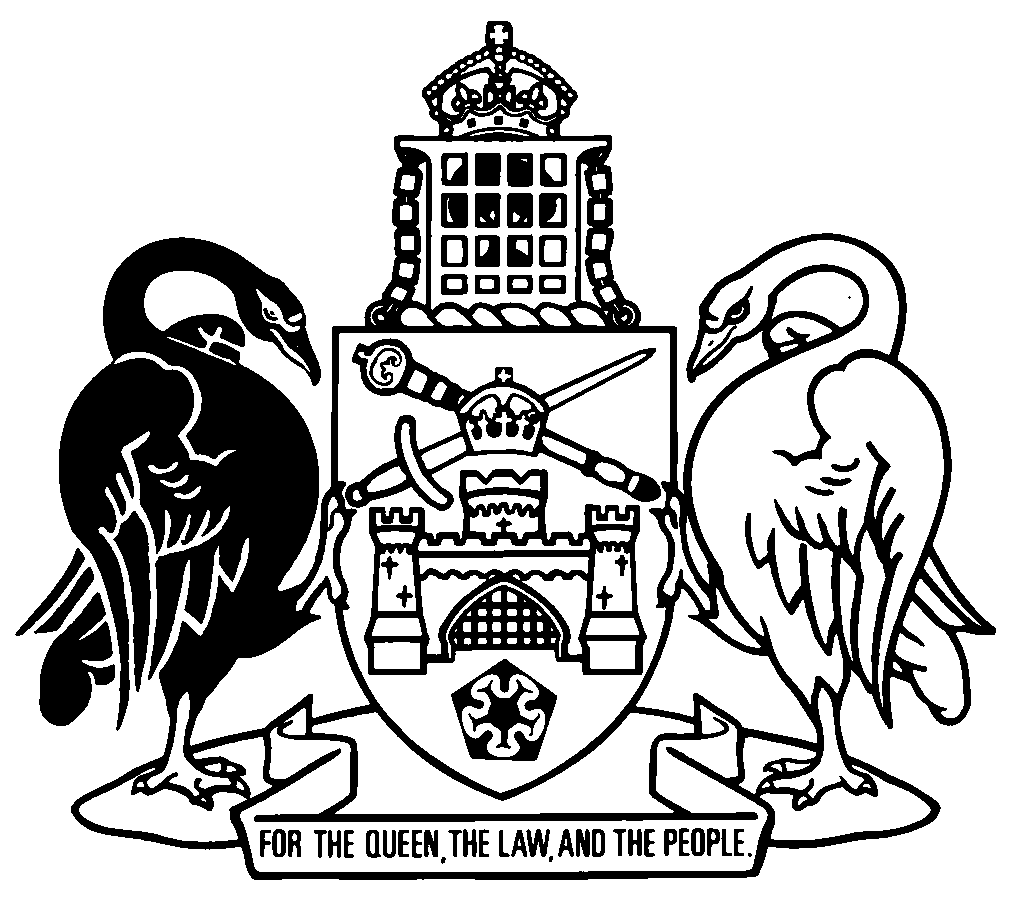 Australian Capital TerritoryACT Teacher Quality Institute Act 2010    A2010-55Republication No 21Effective:  20 December 2022 – 29 September 2023Republication date: 20 December 2022Last amendment made by A2022-14
(republication for amendments by A2022-10)About this republicationThe republished lawThis is a republication of the ACT Teacher Quality Institute Act 2010 (including any amendment made under the Legislation Act 2001, part 11.3 (Editorial changes)) as in force on .  It also includes any commencement, amendment, repeal or expiry affecting this republished law to .  The legislation history and amendment history of the republished law are set out in endnotes 3 and 4. Kinds of republicationsThe Parliamentary Counsel’s Office prepares 2 kinds of republications of ACT laws (see the ACT legislation register at www.legislation.act.gov.au):authorised republications to which the Legislation Act 2001 appliesunauthorised republications.The status of this republication appears on the bottom of each page.Editorial changesThe Legislation Act 2001, part 11.3 authorises the Parliamentary Counsel to make editorial amendments and other changes of a formal nature when preparing a law for republication.  Editorial changes do not change the effect of the law, but have effect as if they had been made by an Act commencing on the republication date (see Legislation Act 2001, s 115 and s 117).  The changes are made if the Parliamentary Counsel considers they are desirable to bring the law into line, or more closely into line, with current legislative drafting practice.  This republication does not include amendments made under part 11.3 (see endnote 1).Uncommenced provisions and amendmentsIf a provision of the republished law has not commenced, the symbol  U  appears immediately before the provision heading.  Any uncommenced amendments that affect this republished law are accessible on the ACT legislation register (www.legislation.act.gov.au). For more information, see the home page for this law on the register.ModificationsIf a provision of the republished law is affected by a current modification, the symbol  M  appears immediately before the provision heading.  The text of the modifying provision appears in the endnotes.  For the legal status of modifications, see the Legislation Act 2001, section 95.PenaltiesAt the republication date, the value of a penalty unit for an offence against this law is $160 for an individual and $810 for a corporation (see Legislation Act 2001, s 133).Australian Capital TerritoryACT Teacher Quality Institute Act 2010Contents	PagePart 1	Preliminary	2	1	Name of Act	2	3	Dictionary	2	4	Notes	2	5	Offences against Act—application of Criminal Code etc	3	6	Purpose	3Part 2	Key concepts	4	7	Meaning of teacher	4	8	Meaning of teaching	4	9	Meaning of approved teacher	4Part 3	ACT Teacher Quality Institute	5Division 3.1	Establishment and functions of the institute	5	10	Establishment of institute	5	11	Functions of institute	5	12	Exercise of institute functions	6	13	Delegation by institute	6Division 3.2	Institute board	7	14	Establishment of institute board	7	15	Institute board members	7	16	No deputy chair	9	17	Chief executive officer of institute	9	18	Reimbursement for board members	9Division 3.3	Institute board committees	10	19	Establishment of committees	10	20	Exercise of committee functions	10	21	Membership of committees	11	22	Reimbursement for committee members	11Division 3.4	Institute staff and consultants	12	23	Institute’s staff	12	24	Institute consultants	12Division 3.5	Miscellaneous	12	25	Ministerial directions	12Part 4	Registration and permits to teach	13Division 4.1	Application––pt 4	13	27	Application––pt 4	13Division 4.2	Offences—unapproved teachers	13	28	Offence––teaching in school without being an approved teacher	13	29	Offence––employing, engaging or allowing person who is not an approved teacher to teach in school	14Division 4.3	Applications for registration and permits to teach	14	30	Application for registration or permit to teach	14	31	Extension of time for meeting registration or permit to teach requirements	15	32	Eligibility for full registration	16	33	Eligibility for provisional registration	17	34	Eligibility for permit to teach	18	35	Additional eligibility requirements for permits to teach	19	36	Decision on registration or permit to teach application	20	37	Extension of period for decision on registration or permit to teach application	22	38	Conditions of registration and permit to teach	23	39	Extension of period for decision on additional condition	25	40	Registration and permit to teach certificates and cards	25	41	Lost, stolen or damaged certificates and cards	26Division 4.4	Register of teachers	27	42	Keeping teachers register	27	43	Details to be entered in teachers register	28	43A	Sharing teachers register information—status of registration or permit	30	44	Sharing teachers register information—corresponding registering authority	30	44A	Sharing teachers register information—approved data linkage agency	31	44B	Sharing teachers register information—other entities	31	45	Changes to teachers register	32	46	Teacher may correct teachers register	33Division 4.5	Term of registration or permits to teach	33	47	Term of full registration	33	48	Term of provisional registration	33	49	Term of permit to teach	34Division 4.6	Renewal of registration and permits to teach	34	50	Notice of renewal for registration or permit to teach	34	51	Renewal of registration	35	52	Renewal of registration with conditions	37	53	Renewal of permits to teach	38	54	Renewal of permits to teach with conditions	40	55	Extension of period for decision on renewal of registration or permit to teach or imposition of condition	41Division 4.7	Amendment and end of registration and permits to teach	42	56	Amendment of registration or permit to teach on institute’s initiative	42	57	Amendment of registration or permit to teach on application	44	58	End of registration or permit to teach	44Part 5	Codes of practice	46	59	Codes of practice	46	60	Notice of code approvals	46	61	Approved code of practice may be considered	47	62	Relationship of Act with approved codes of practice	47Part 6	Regulatory action	48Division 6.1	Suspension or cancellation of registration or permits to teach	48	63	Grounds for suspending or cancelling registration or permits to teach	48	64	Notice of proposed suspension or cancellation of registration or permits to teach	48	65	Suspending or cancelling registration or permit to teach	49	66	Giving corresponding registering authorities information about suspension or cancellation action	51	67	Employer’s obligation to notify institute about teacher	51Division 6.2	Other regulatory action	52	68	Voluntary cancellation of registration or permit to teach	52	69	Inquiries about registered addresses	53	70	Return of registration or permit certificates and cards on amendment, suspension or cancellation	53Division 6.3	Disclosure of information	54	70A	Disclosure of information to institute	54	70B	Employer to tell institute about notification event	55	70C	Institute may request further information	56	70D	Protection of information disclosed under this division	57Part 6A	Professional experience	58Division 6A.1	Preliminary	58	70E	Meaning of professional experience	58Division 6A.2	Approval for professional experience	58	70F	Approval required for professional experience	58	70G	Professional experience approval	58Division 6A.3	Pre-service teachers register	60	70H	Register of pre-service-teachers	60	70I	Details to be entered on pre-service teachers register	60	70J	Sharing pre-service teachers register information—principals and universities	62	70K	Sharing pre-service teacher information—approved data linkage agency	63	70L	Sharing pre-service teachers register information—other entities	64	70M	Changes to pre-service teachers register	64	70N	Pre-service teacher may correct pre-service teachers register	66Part 7	Accreditation––education programs	67Division 7.1	Register of accredited education programs	67	71	Education programs register	67Division 7.2	Accreditation of education programs	68	72	Institute may initiate accreditation of education program	68	73	Applying for accreditation	68	74	Decision about accreditation	68	75	Accreditation guidelines	70	76	Criteria for accreditation of education programs	70	77	Expert committee	71	78	Period of accreditation	71	79	Renewal of accreditation	72	80	Review of accredited education program	73	81	Grounds for suspending or cancelling accreditation	74	82	Notice of proposed suspension or cancellation of accreditation	75	83	Suspending or cancelling accreditation	76	84	Voluntary cancellation of accreditation	76	85	Suspension or cancellation of accreditation—education program previously agreed	77	86	Registering end of accreditation	78	87	Offence to falsely claim education program accredited	78Part 8	Notification and review of decisions	79	88	Meaning of reviewable decision—pt 8	79	89	Reviewable decision notices	79	90	Applications for review	79Part 9	Miscellaneous	80	91	Protection from civil liability	80	92	Offences—use or divulge protected information	80	93	Evidentiary certificates	83	94	Disqualification orders	83	94A	Approved data linkage agency	84	95	Determination of fees	84	96	Approved forms	85	97	Determination of standards	85	98	Regulation-making power	85Part 16	Transitional—ACT Teacher Quality Institute Amendment Act 2019	87	155	Meaning of commencement day—pt 16	87	156	Renewal of registration—teachers registered before commencement day	87	157	Expiry—pt 16	88Schedule 1	Reviewable decisions	89Dictionary		93Endnotes		97	1	About the endnotes	97	2	Abbreviation key	97	3	Legislation history	98	4	Amendment history	102	5	Earlier republications	108	6	Expired transitional or validating provisions	110Australian Capital TerritoryACT Teacher Quality Institute Act 2010An Act to establish the ACT Teacher Quality Institute, and for other purposes Part 1	Preliminary1	Name of ActThis Act is the ACT Teacher Quality Institute Act 2010.3	DictionaryThe dictionary at the end of this Act is part of this Act.Note 1	The dictionary at the end of this Act defines certain terms used in this Act, and includes references (signpost definitions) to other terms defined elsewhere.For example, the signpost definition ‘non-government school—see the Education Act 2004, dictionary.’ means that the term ‘non-government school’ is defined in that dictionary and the definition applies to this Act.Note 2	A definition in the dictionary (including a signpost definition) applies to the entire Act unless the definition, or another provision of the Act, provides otherwise or the contrary intention otherwise appears (see Legislation Act, s 155 and s 156 (1)).4	NotesA note included in this Act is explanatory and is not part of this Act.Note	See the Legislation Act, s 127 (1), (4) and (5) for the legal status of notes.5	Offences against Act—application of Criminal Code etcOther legislation applies in relation to offences against this Act.Note 1	Criminal CodeThe Criminal Code, ch 2 applies to all offences against this Act (see Code, pt 2.1).  The chapter sets out the general principles of criminal responsibility (including burdens of proof and general defences), and defines terms used for offences to which the Code applies (eg conduct, intention, recklessness and strict liability).Note 2	Penalty unitsThe Legislation Act, s 133 deals with the meaning of offence penalties that are expressed in penalty units.6	PurposeThe purpose of this Act is to—	(a)	uphold the standards of the teaching profession; and	(b)	protect students and the community by ensuring education in schools is provided in a professional and competent way by approved teachers; and	(c)	enhance the status of the teaching profession by recognising the professional learning and development of teachers throughout their careers; and	(d)	maintain community confidence in the teaching profession.Part 2	Key concepts7	Meaning of teacherFor this Act, teacher means a person who undertakes teaching.8	Meaning of teachingFor this Act, teaching means carrying out duties that––	(a)	include––	(i)	the delivery of education services in a school; or	(ii)	the assessment of student participation in education services; or	(iii)	the administration of education services; but	(b)	do not include duties of a kind carried out by a teacher’s aide, a teacher’s assistant or a pre-service teacher.  9	Meaning of approved teacherFor this Act, approved teacher––	(a)	means a person who is––	(i)	a registered teacher; or	(ii)	a permit-holder; but	(b)	does not include a person whose registration or permit to teach is suspended under this Act or a corresponding law.Part 3	ACT Teacher Quality InstituteDivision 3.1	Establishment and functions of the instituteNote	The governance of territory authorities, including the ACT Teacher Quality Institute, is regulated by the Financial Management Act 1996 (the FMA), pt 9 as well as the Act that establishes them.The FMA, pt 9 deals, for example, with the corporate status of territory authorities and their powers, the make-up of governing boards, the responsibilities of the governing board and board members, how governing board positions can be ended, meetings of governing boards and conflicts of interest.10	Establishment of instituteThe ACT Teacher Quality Institute (the institute) is established.11	Functions of institute	(1)	The institute has the following functions:	(a)	to register, or grant permits to teach to, eligible people;	(b)	to keep a register of, and records relating to, teachers working or intending to work in the ACT;	(c)	to keep a register of, and records relating to, pre-service teachers undertaking or intending to undertake professional experience;	(d)	to use and share information on the teachers register and pre-service teachers register to facilitate planning or research in relation to teacher quality or the teaching workforce (a planning or research purpose);	(e)	to promote and encourage––	(i)	the continuous professional learning and development of teachers; and	(ii)	increased levels of skill, knowledge, expertise and professionalism of teachers;	(f)	to determine standards for, and to facilitate, the professional learning and development of teachers;	(g)	to develop and apply codes of practice about the professional conduct or practice of teachers;	(h)	to determine standards, including assessment and certification standards, for the teaching profession within a framework of nationally recognised professional standards;	(i)	to accredit education programs for pre-service teachers and teachers;	(j)	to monitor compliance with and enforce this Act.	(2)	The institute may exercise any other function given to it under this Act or another territory law.Note	A provision of a law that gives an entity (including a person) a function also gives the entity powers necessary and convenient to exercise the function (see Legislation Act, s 196 and dict, pt 1, def entity).12	Exercise of institute functionsThe institute must comply with directions given to the institute under this Act or another territory law.Note	The Minister may give the institute directions under s 25.13	Delegation by instituteThe institute may delegate the institute’s functions to––	(a)	the director-general; or	(b)	the chief executive officer; or	(c)	an institute board member; or	(d)	a committee of the institute board; or	(e)	an institute staff member; or	(f)	an entity prescribed by regulation.Note	For the making of delegations and the exercise of delegated functions, see the Legislation Act, pt 19.4.Division 3.2	Institute board14	Establishment of institute boardThe institute has a governing board (the institute board).Note 	An appointment of a governing board member is an appointment under this section (see Financial Management Act 1996, s 78 (7) (b)).  15	Institute board members	(1)	The institute board has at least 12, but not more than 14, members.	(2)	The institute board must include the following members:	(a)	a chair;Note	The chair of the governing board must be appointed under the Financial Management Act 1996, s 79.	(b)	the chief executive officer;Note	The chief executive officer is a member of the governing board (see Financial Management Act 1996, s 80 (4)).	(c)	1 member nominated by the director-general;	(d)	1 member nominated by the Association of Independent Schools of the ACT;	(e)	1 member nominated by the Archdiocese of Canberra and Goulburn Catholic Education Office;	(f)	1 member nominated by the Australian Education Union;	(g)	1 member nominated by the NSW/ACT Independent Education Union;	(h)	1 member nominated by the University of Canberra;	(i)	1 member nominated by the Australian Catholic University, ACT Campus;	(j)	1 member to represent teachers and principals of government schools;	(k)	1 member to represent teachers and principals of non-government schools;	(l)	1 member to represent the community.	(3)	The chair of the institute board must not be a member mentioned in subsection (2) (b) to (l).	(4)	The Minister must appoint the members of the institute board other than the chief executive officer.Note 1	For the making of appointments (including acting appointments), see the Legislation Act, pt 19.3.  Note 2	In particular, an appointment may be made by naming a person or nominating the occupant of a position (see Legislation Act, s 207).Note 3	Certain Ministerial appointments require consultation with an Assembly committee and are disallowable (see Legislation Act, div 19.3.3).	(5)	However, the Minister may appoint a member mentioned in subsection (2) (l), only if satisfied that the person has qualifications and expertise relevant to the functions of the institute board.	(6)	The appointment of a member, other than the chief executive officer, must be for a term of not longer than 3 years.Note	A person may be reappointed to a position if the person is eligible to be appointed to the position (see Legislation Act, s 208 and dict, pt 1, def appoint).	(7)	However, a member, other than the chief executive officer, must not be reappointed to the institute board within 3 years after the day the member’s second term of appointment ends.	(8)	The conditions of appointment of the chair are the conditions agreed between the Minister and the chair, subject to any determination under the Remuneration Tribunal Act 1995.	(9)	The Financial Management Act 1996, section 78 (5) does not apply to the appointment of a member.	(10)	The chief executive officer is a non-voting member of the institute board.Note	The Financial Management Act 1996, s 95 (2) and s 96 (1) deal with non-voting members of governing boards.16	No deputy chairThe Minister must not appoint a deputy chair for the institute board.Note 1	This section ensures that a deputy chair cannot be appointed for the governing board under the Financial Management Act 1996, s 79 (1).Note 2	The Minister may appoint an acting chair (see Legislation Act, s 209).17	Chief executive officer of instituteThe chief executive officer of the institute must be a public servant.Note	The chief executive officer must be appointed under the Financial Management Act 1996, s 80 (3).18	Reimbursement for board members	(1)	A board member, other than the chair or chief executive officer, is not entitled to be paid for the exercise of the member’s board functions. 	(2)	However, the Territory must reimburse a board member for expenses reasonably incurred in the exercise of the member’s board functions.Division 3.3	Institute board committees19	Establishment of committees	(1)	The institute board may establish committees to help the board to exercise its functions.	(2)	Without limiting subsection (1), the following committees may be established:	(a)	corporate governance;	(b)	accreditation;	(c)	registration;	(d)	standards and professional development;	(e)	consultation and communications;	(f)	professional practice.20	Exercise of committee functions	(1)	The institute board may decide—	(a)	how a committee is to exercise its functions; and	(b)	the procedure to be followed for meetings of a committee, including—	(i)	calling meetings; and	(ii)	the number of committee members to be present at meetings (including requirements that particular members be present); and	(iii)	the committee member who is to preside at meetings; and	(iv)	how questions arising at a meeting are to be decided; and	(v)	keeping minutes of meetings. 	(2)	Subject to any decision of the institute board under subsection (1), a committee may decide its own procedures.21	Membership of committees	(1)	A committee consists of the people appointed by the institute board.Note 1	For the making of appointments (including acting appointments), see the Legislation Act, div 19.3. Note 2	In particular, a person may be appointed for a particular provision of a law (see Legislation Act, s 7 (3)) and an appointment may be made by naming a person or nominating the occupant of a position (see Legislation Act, s 207).	(2)	A committee may consist entirely or partly of institute board members.22	Reimbursement for committee members	(1)	A committee member is not entitled to be paid for the exercise of the member’s committee functions. 	(2)	However, the Territory must reimburse a committee member for expenses reasonably incurred in the exercise of the member’s committee functions.	(3)	In this section:committee member includes a committee member who is also an institute board member.Division 3.4	Institute staff and consultants23	Institute’s staff	(1)	The chief executive officer may employ staff for the institute on behalf of the Territory.	(2)	The institute’s staff must be employed under the Public Sector Management Act 1994.Note	The Public Sector Management Act 1994, div 8.2 applies to the chief executive officer in relation to the employment of staff (see Public Sector Management Act 1994, s 152).24	Institute consultants	(1)	The institute may engage consultants.	(2)	However, the institute must not enter into a contract of employment under this section.Division 3.5	Miscellaneous25	Ministerial directions	(1)	The Minister may give a direction to the institute about the exercise of its functions.	(2)	The Minister must not give a direction that relates to a particular teacher or a particular assessment about a teacher.	(3)	The institute must give effect to the direction.	(4)	A direction is a disallowable instrument.Note	A disallowable instrument must be notified, and presented to the Legislative Assembly, under the Legislation Act.Part 4	Registration and permits to teachDivision 4.1	Application––pt 427	Application––pt 4	(1)	This part does not apply to the following:	(a)	a pre-service teacher;	(b)	a parent providing home education for the parent’s child;	(c)	an unpaid volunteer, including a parent, assisting at a school;	(d)	a teacher’s aide;	(e)	education assistants and support staff working at a school.	(2)	In this section:home education––see the Education Act 2004, dictionary.Division 4.2	Offences—unapproved teachers28	Offence––teaching in school without being an approved teacher	(1)	A person commits an offence if the person––	(a)	teaches in a school; and	(b)	is not an approved teacher.Maximum penalty:  50 penalty units.	(2)	An offence against this section is a strict liability offence.29	Offence––employing, engaging or allowing person who is not an approved teacher to teach in school 	(1)	A person commits an offence if––	(a)	the person employs, engages or allows another person to teach in a school; and	(b)	the other person is not an approved teacher.Maximum penalty:  50 penalty units.	(2)	An offence against this section is a strict liability offence.Division 4.3	Applications for registration and permits to teach30	Application for registration or permit to teach	(1)	A person may apply to the institute for any of the following:	(a)	full registration as a teacher;	(b)	provisional registration as a teacher;	(c)	a permit to teach.Note 1	If a form is approved under s 96 for the application, the form must be used.Note 2	A fee may be determined under s 95 for this provision.	(2)	The application must include––	(a)	the details prescribed by regulation; and	(b)	the documents or information needed to satisfy the eligibility requirements for the application under section 32, section 33, section 34 or section 35. Note	Giving false or misleading information and producing false or misleading documents are offences against the Criminal Code, s 338 and s 339.	(3)	The institute may, in writing, require the applicant to give the institute additional information that the institute reasonably needs to decide the application.	(4)	If the applicant does not comply with a requirement under subsection (3) within 28 days after the day the request is made, the institute may, subject to section 31, refuse to consider the application further and the application will lapse.31	Extension of time for meeting registration or permit to teach requirements	(1)	An applicant for registration or a permit to teach, who is required to provide additional information to the institute under section 30 (3) may apply to the institute for an extension of time to give the information.	(2)	The application must—	(a)	be in writing; and 	(b)	state the reasons for the extension of time; and 	(c)	state the additional time the applicant considers necessary to meet the registration or permit to teach requirements.	(3)	The institute may––	(a)	grant an extension of time; or	(b)	refuse to grant an extension of time.	(4)	If the institute refuses to grant an extension of time, the institute must notify the applicant in writing and inform the applicant that the institute may refuse to consider the application further if the information is not given within 28 days after the day the notice is given.	(5)	The application lapses—	(a)	if the information is not given within the time granted under the extension; or	(b)	if the extension is refused—28 days after the day the notice is given under subsection (4).32	Eligibility for full registration	(1)	A person is eligible for full registration as a teacher if the institute is satisfied on reasonable grounds that––	(a)	the person holds a teaching qualification prescribed by regulation for registration; and	(b)	in the 5-year period before the day the application is made the person taught for the period prescribed by regulation; and	(c)	the person has the oral and written English language communication requirements prescribed by regulation; and	(d)	the person holds working with vulnerable people registration; and	(e)	the person is an Australian or New Zealand citizen, has permanent resident status, or has a valid work visa allowing the person to work in Australia; and	(f)	if the person has provisional registration or a permit to teach that is subject to 1 or more conditions––the person has fulfilled each condition; and	(g)	the person meets any requirements prescribed by regulation for full registration; andExamples1	compliance with an approved code of practice2	compliance with any nationally recognised standard of professional practice	(h)	the person’s registration or permit to teach has not been cancelled in the ACT or by a corresponding registering authority other than in accordance with a request by the person.	(2)	However, a person who would be eligible under subsection (1) but for the cancellation of the person’s registration or permit to teach, is eligible to be fully registered as a teacher if the institute is satisfied on reasonable grounds, after considering the reason for the cancellation and anything relevant that the person has done since the cancellation, that the person should be fully registered.	(3)	The institute may make guidelines about the registration of people under subsection (2).	(4)	A guideline is a notifiable instrument.Note	A notifiable instrument must be notified under the Legislation Act.33	Eligibility for provisional registration	(1)	A person is eligible for provisional registration as a teacher if the institute is satisfied on reasonable grounds that––	(a)	the person holds a teaching qualification prescribed under section 32 (1) (a), but in the 5-year period before the day the application is made has not taught for the period prescribed by regulation for section 32 (1) (b); and	(b)	the person has the oral and written English language communication requirements prescribed by regulation; and	(c)	the person holds working with vulnerable people registration; and	(d)	the person is an Australian or New Zealand citizen, has permanent resident status, or has a valid work visa allowing the person to work in Australia; and	(e)	if the person has a permit to teach that is subject to 1 or more conditions––the person has fulfilled each condition; and	(f)	the person meets any requirements prescribed by regulation for provisional registration; and	(g)	the person’s registration or permit to teach has not been cancelled in the ACT or by a corresponding registering authority other than in accordance with a request by the person.	(2)	However, a person who would be eligible under subsection (1) but for the cancellation of the person’s registration or permit to teach, is eligible to be provisionally registered as a teacher if the institute is satisfied on reasonable grounds, after considering the reason for the cancellation and anything relevant that the person has done since the cancellation, that the person should be provisionally registered.	(3)	The institute may make guidelines about the registration of people under subsection (2).	(4)	A guideline is a notifiable instrument.Note	A notifiable instrument must be notified under the Legislation Act.34	Eligibility for permit to teachA person is eligible for a permit to teach if the institute is satisfied on reasonable grounds that––	(a)	the person––	(i)	has specialist knowledge, training, skills or qualifications, or has completed a teaching qualification that does not meet the eligibility requirements for full or provisional registration; and	(ii)	has been offered a teaching position in a school where a suitable registered teacher is not available to fill the position and subject to the person obtaining a permit to teach; and	(iii)	meets the additional requirements in section 35; or	(b)	the person––	(i)	is progressing towards a qualification prescribed by regulation to become a teacher; and	(ii)	has completed all professional experience required to achieve the qualification; and	(iii)	has been offered a teaching position in a school subject to the person obtaining a permit to teach; and	(iv)	meets the additional requirements in section 35.35	Additional eligibility requirements for permits to teach	(1)	The institute must also be satisfied on reasonable grounds about the following in relation to a person applying for a permit to teach:	(a)	that the person has the oral and written English language communication requirements prescribed by regulation;	(b)	the person holds working with vulnerable people registration; and	(c)	for a person to whom section 34 (1) (a) applies––that the person is an Australian or New Zealand citizen, has permanent resident status, or has a valid work visa allowing the person to work in Australia;	(d)	that the person meets any requirements prescribed by regulation for a permit to teach;	(e)	that the person’s permit to teach or registration has not been cancelled in the ACT or by a corresponding registering authority other than in accordance with a request by the person.	(2)	However, a person who would be eligible under subsection (1) but for the cancellation of the person’s permit to teach or registration, is eligible for a permit to teach if the institute is satisfied on reasonable grounds, after considering the reason for the cancellation and anything relevant that the person has done since the cancellation, that the person should be granted a permit to teach.	(3)	The institute may make guidelines about the granting of permits to teach under subsection (2).	(4)	A guideline is a notifiable instrument.Note	A notifiable instrument must be notified under the Legislation Act.36	Decision on registration or permit to teach application	(1)	On application by a person for full registration, provisional registration or a permit to teach, the institute must—	(a)	if the person is eligible for full registration––fully register the person; or	(b)	if the person is eligible for provisional registration––provisionally register the person; or	(c)	if the person is eligible for a permit to teach––grant the person a permit to teach; or	(d)	if the person is not eligible for full registration, provisional registration or a permit to teach—refuse to register the person or grant a permit to teach.	(2)	The institute may provisionally register a person who applies for full registration if the person––	(a)	is not eligible for full registration; but	(b)	is eligible for provisional registration.	(3)	The institute may grant a permit to teach to a person who applies for registration if the person––	(a)	is not eligible for registration; but	(b)	is eligible for a permit to teach.	(4)	However, the institute may refuse an application, or decide an application under subsection (2) or (3), only if—	(a)	the institute has given the person written notice of the proposed refusal or decision; and	(b)	the notice states––	(i)	the reasons for the proposed refusal or decision; and	(ii)	that written comments on the proposed refusal or decision, may be made to the institute before the end of a stated period of at least 14 days after the day the notice is given to the person; and	(c)	the institute has considered any comments made by the person before the end of the stated period.	(5)	The institute must, as soon as practicable––	(a)	if the institute decides not to register a person or grant a permit to teach––refund the fee, if any, paid by the person; or	(b)	if the institute provisionally registers a person who applied for full registration––refund the amount of the fee paid by the person that exceeds the fee for provisional registration; or	(c)	if the institute grants a permit to teach to a person who applied for registration––refund the amount of the fee paid by the person that exceeds the fee for registration.37	Extension of period for decision on registration or permit to teach application	(1)	On written application by a person, the institute may extend the period mentioned in section 36 (4) (b) (ii).Note	The institute may extend the period even if it has ended (see Legislation Act, s 151C).	(2)	The institute may extend the period only if the institute is satisfied on reasonable grounds that it is appropriate to extend the period given the person’s circumstances.Examples—when period may be extended1	a person did not receive a notice under s 36 (4) (a) because the person was unexpectedly hospitalised2	a person needs more than 14 days to obtain information or documents to support the person’s written comments because the information or documents are from interstate or a foreign country	(3)	The institute must tell the person in writing of the decision under subsection (1) and—	(a)	if the institute extends the period—the extended period; or	(b)	if the institute refuses to extend the period—the reasons for the refusal.Note	The institute must also give the person a reviewable decision notice in relation to a decision to—	(a)	extend the period for less than period applied for; or	(b)	refuse to extend the period (see s 89).38	Conditions of registration and permit to teach	(1)	It is a condition of an approved teacher’s registration or permit to teach that the teacher––	(a)	undertakes continuing professional development in accordance with any directions given under subsection (2); and	(b)	complies with an approved code of practice under section 59, relating to professional conduct, as stated on the registration or permit to teach; and	(c)	maintains working with vulnerable people registration; and	(d)	tells the institute, in writing, if any of the following happen:	(i)	the teacher is given a negative notice under the Working with Vulnerable People (Background Checking) Act 2011, section 40;	(ii)	the teacher’s working with vulnerable people registration—	(A)	is made subject to a condition or interim condition; or	(B)	is suspended; or	(C)	ends.	(2)	The institute may give directions about continuing professional development for approved teachers.	(3)	A direction is a notifiable instrument.Note	A notifiable instrument must be notified under the Legislation Act.	(4)	The institute may impose additional conditions on the registration or permit to teach if the institute is satisfied the conditions are necessary to ensure the approved teacher meets the eligibility requirements under section 32 (Eligibility for full registration), section 33 (Eligibility for provisional registration), section 34 (Eligibility for permit to teach) or section 35 (Additional eligibility requirements for permits to teach).Examples––additional conditions the institute might impose	requiring the teacher to complete a course or an additional qualification	requiring the supervision of the teacher	requiring an applicant for provisional registration to attain the eligibility requirements necessary to apply for full registration within a stated period	restricting the subjects the teacher can teach	(5)	However, the institute may impose an additional condition, only if—	(a)	the institute has given the teacher written notice of the proposed additional condition; and	(b)	the notice states––	(i)	the reasons for the proposed additional condition; and	(ii)	that written comments on the proposed additional condition may be made to the institute before the end of a stated period of at least 14 days after the day the notice is given to the teacher; and	(c)	the institute has considered any comments made by the teacher before the end of the stated period.	(6)	The institute may make guidelines for imposing additional conditions on a registration or permit to teach.	(7)	A guideline is a notifiable instrument.Note	A notifiable instrument must be notified under the Legislation Act.39	Extension of period for decision on additional condition	(1)	On written application by an approved teacher, the institute may extend the period mentioned in section 38 (5) (b) (ii).Note	The institute may extend the period even if it has ended (see Legislation Act, s 151C).	(2)	The institute may extend the period only if the institute is satisfied on reasonable grounds that it is appropriate to extend the period given the teacher’s circumstances.Examples—when period may be extended1	a teacher did not receive a notice under s 38 (5) (a) because the teacher was unexpectedly hospitalised2	a teacher needs more than 14 days to obtain information or documents to support the teacher’s written comments because the information or documents are from interstate or a foreign country	(3)	The institute must tell the teacher in writing of the decision under subsection (1) and—	(a)	if the institute extends the period—the extended period; or	(b)	if the institute refuses to extend the period—the reasons for the refusal.Note	The institute must also give the teacher a reviewable decision notice in relation to a decision to—	(a)	extend the period for less than period applied for; or	(b)	refuse to extend the period (see s 89).40	Registration and permit to teach certificates and cards	(1)	If the institute registers a person, or renews a person’s registration, the institute must give the person—	(a)	a certificate of registration (a registration certificate); and	(b)	a card (a registration card), signed by the institute, that states—	(i)	the person’s name; and	(ii)	the date the registration starts; and	(iii)	the date the registration expires; and	(iv)	the person’s unique registration number (a registration number); and	(v)	the type of registration; and	(vi)	any conditions of registration. 	(2)	If the institute grants a permit to teach to a person, or renews a person’s permit to teach, the institute must give the person—	(a)	a permit to teach certificate (a permit certificate); and	(b)	a card (a permit card), signed by the institute, that states—	(i)	the person’s name; and	(ii)	the date the permit to teach starts; and	(iii)	the date the permit to teach expires; and	(iv)	the school, or schools, at which the person is permitted to teach; and	(v)	any conditions of the permit to teach.41	Lost, stolen or damaged certificates and cards	(1)	This section applies if a registration certificate, registration card, permit certificate or permit card given to a person is lost, stolen or damaged.	(2)	The person may apply to the institute for a replacement certificate or card.Note 1	If a form is approved under s 96 for this provision, the form must be used.Note 2	A fee may be determined under s 95 for this provision.	(3)	The application must be accompanied by a statement made by the applicant setting out the circumstances in which the certificate or card was lost, stolen or damaged.Note	It is an offence to make a false or misleading statement, give false or misleading information or produce a false or misleading document (see Criminal Code, pt 3.4).	(4)	If a person applies for a replacement certificate or card, the institute must—	(a)	replace the certificate or card; or	(b)	refuse to replace the certificate or card.Note	The institute must give the person a reviewable decision notice in relation to the decision to refuse to replace the certificate or card (see s 89).	(5)	The institute must replace the certificate or card if satisfied that—	(a)	the person held a registration certificate, registration card, permit certificate or permit card; and	(b)	the certificate or card is lost, stolen or damaged.Division 4.4	Register of teachers42	Keeping teachers register	(1)	The institute must keep a register (a teachers register) of teachers. 	(2)	The teachers register may be kept in any form, including electronically.Example1 or more computer databases	(3)	The institute must not disclose any information in the teachers register to anyone else except in accordance with this Act or another law in force in the ACT.Note	The Territory privacy principles (the TPPs) apply to the institute (see Information Privacy Act 2014, sch 1). The TPPs deal with the collection, storage and exchange of personal information.	(4)	Any mistake, error or omission in the teachers register must be corrected.Note 	It is an offence to divulge protected information such as the information on the teachers register unless authorised by law (see s 92).43	Details to be entered in teachers register	(1)	The following details must be entered in the teachers register in relation to a teacher:	(a)	the teacher’s name and any former names;	(b)	the address of each place (a registered school address) where the teacher teaches;	(c)	the teacher’s home address, preferred contact address and email address;	(d)	the teacher’s date of birth;	(e)	the teacher’s gender;	(f)	whether the teacher identifies as an Aboriginal or Torres Strait Islander person; 	(g)	whether the teacher holds full registration, provisional registration or a permit to teach; 	(h)	the teacher’s registration number;	(i)	the date of registration or a permit to teach;	(j)	the period of registration or a permit to teach;	(k)	details of any qualifications and experience, including any education program, relied on by the teacher to obtain registration or a permit to teach; 	(l)	any conditions of registration or a permit to teach;	(m)	if the teacher’s registration or permit to teach has been suspended––	(i)	the day the suspension took effect; and	(ii)	the grounds for suspension; and 	(iii)	the period of suspension;	(n)	if the teacher’s registration or permit to teach has been cancelled––	(i)	the day the cancellation took effect; and	(ii)	the grounds for cancellation;	(o)	any other details prescribed by regulation.	(2)	The teachers register may also include the following information in relation to teachers that the institute considers may be relevant for this Act:	(a)	current employment;	(b)	teaching history;	(c)	education programs undertaken;	(d)	anything else prescribed by regulation.43A	Sharing teachers register information—status of registration or permit	(1)	The following information on the teachers register must be made available to a teacher’s employer or prospective employer on request:	(a)	whether a teacher holds full registration, provisional registration or a permit to teach;	(b)	any conditions that apply to the teacher’s registration or permit to teach;	(c)	whether the teacher’s registration or permit to teach is suspended or cancelled;	(d)	any education programs undertaken by the teacher.	(2)	However, the institute must not, under subsection (1) (c), make available the grounds for suspension or cancellation of a teacher’s registration or permit to teach.	(3)	The institute may make information on the teachers register, about whether a teacher holds full registration, provisional registration or a permit to teach, available to someone else on request.44	Sharing teachers register information—corresponding registering authorityInformation in the register, including information that is not available to the public, may be given to a corresponding registering authority to assist in the regulation of teachers in the authority’s corresponding jurisdiction.Note	Section 66 deals with information that the institute must give to a corresponding registering authority about suspension or cancellation action.44A	Sharing teachers register information—approved data linkage agency	(1)	The institute may give information on the teachers register to an approved data linkage agency if the institute is satisfied the information will be used for a planning or research purpose.Note	Approved data linkage agency—see s 94A.	(2)	An approved data linkage agency that receives information under this section may give the information to another entity only for a planning or research purpose.	(3)	However, an approved data linkage agency that receives information under this section must not—	(a)	give the information to another entity in a way that identifies a teacher; or	(b)	use the information—	(i)	in a way that identifies a teacher; or	(ii)	for a purpose other than a planning or research purpose.	(4)	In this section:information, on the teachers register, includes information removed from the teachers register under section 45 (3).44B	Sharing teachers register information—other entities	(1)	The institute may give information on the teachers register to an entity if the institute is satisfied the information will be used for a planning or research purpose.	(2)	However—	(a)	the institute must not give any information to an entity in a way that identifies a teacher; and	(b)	the entity must not use the information for a purpose other than a planning or research purpose.	(3)	In this section:information, on the teachers register—see section 44A (4).45	Changes to teachers register	(1)	A teacher must tell the institute about a change of the teacher’s name or address as soon as practicable but not later than 21 days after the change happens.	(2)	If a teacher tells the institute about a change of name or address under this section, the change must be entered in the teacher’s register.	(3)	If a person’s registration or permit to teach ends, details of the person’s registration or permit to teach must be removed from the teachers register.Note	For when a person’s registration or permit to teach ends, see s 58.	(4)	However, nothing in this section prevents the institute keeping a record of––	(a)	a previous name or address under subsection (2); or	(b)	details about registration or permits to teach removed from the register under subsection (3).	(5)	In this section:address means home address, registered school address, preferred contact address and email address.46	Teacher may correct teachers register	(1)	The institute must, if asked by a teacher, give the teacher a copy of all the information held in the teachers register in relation to the teacher.	(2)	The institute must comply with subsection (1) as soon as practicable, but not later than 14 days after the day the institute was asked.	(3)	A teacher may ask the institute to amend any incorrect information held in the teachers register in relation to the teacher.	(4)	The institute must comply with the request if satisfied that the information is incorrect.Division 4.5	Term of registration or permits to teach47	Term of full registration	(1)	A full registration––	(a)	 is issued for 1 year; and	(b)	starts on the day the registration is granted.	(2)	A full registration may be renewed annually. 48	Term of provisional registration	(1)	A provisional registration––	(a)	is issued for a period prescribed by regulation; and	(b)	starts on the day when the registration is granted.	(2)	A provisional registration may, in exceptional circumstances, be renewed for a further period prescribed by regulation.Examples––exceptional circumstancesdue to maternity leave, severe illness or other personal reasons a teacher is not able to gain the requisite teaching experience to achieve full registration within the prescribed period49	Term of permit to teach	(1)	A permit to teach––	(a)	is granted for a period prescribed by regulation; and	(b)	starts on the day stated in the permit to teach.	(2)	A permit to teach may be renewed for a further period prescribed by regulation.Division 4.6	Renewal of registration and permits to teach50	Notice of renewal for registration or permit to teach	(1)	If the institute fails to send a notice of renewal for a registration or permit to teach, or an approved teacher does not receive the notice, the failure or nonreceipt does not affect—	(a)	the expiry of the registration or permit to teach; or	(b)	the requirements for renewal of the registration or permit to teach.	(2)	In this section:notice of renewal, for a registration or permit to teach, means a notice addressed to an approved teacher stating that the registration or permit to teach will expire if the teacher does not renew the registration or permit to teach on or before the date stated in the notice.51	Renewal of registration	(1)	A registered teacher may apply, in writing, to the institute not later than the day the teacher’s registration expires to renew the registration.Note 1	If a form is approved under s 96 for this provision, the form must be used.Note 2	A fee may be determined under s 95 for this provision.	(2)	The institute may, in writing, require the teacher to give the institute additional information or documents that the institute reasonably needs to decide the application.Note	Giving false or misleading information and producing false or misleading documents are offences against the Criminal Code, s 338 and s 339.	(3)	If the teacher does not comply with a requirement under subsection (2), the institute may refuse to consider the application further.	(4)	On application to renew a registration, the institute must—	(a)	renew the registration; or	(b)	refuse to renew the registration.	(5)	The institute must renew the registration if satisfied—	(a)	for the renewal of––	(i)	a full registration––that the teacher is eligible for full registration; or	(ii)	a provisional registration––that the teacher is eligible for provisional registration; and	(b)	that the teacher is complying with any condition of the registration; and	(c)	that the teacher has undertaken any further professional education or development requirements prescribed by regulation; and	(d)	that the teacher holds working with vulnerable people registration.	(6)	However, the institute may refuse to renew the registration, only if—	(a)	the institute has given the teacher written notice of the proposed refusal; and	(b)	the notice states––	(i)	the reasons for the proposed refusal; and	(ii)	that written comments on the proposed refusal may be made to the institute before the end of a stated period of at least 14 days after the day the notice is given to the teacher; andNote	The teacher may apply for an extension of the period (see s 55).	(c)	the institute has considered any comments made by the teacher before the end of the stated period.	(7)	If a teacher applies to renew a registration under this section, the registration remains in force until the application is decided.	(8)	A renewed registration is effective from the expiry day of the registration held immediately before renewal.	(9)	A teacher who does not apply for renewal of the teacher’s registration under subsection (1) is not entitled to apply for the renewal of the registration but may apply for registration under section 30.	(10)	If the institute decides not to renew a teacher’s registration, the institute must as soon as practicable refund the fee, if any, paid by the teacher.52	Renewal of registration with conditions	(1)	The institute may renew a registration with conditions if the institute is satisfied the conditions are necessary to ensure the teacher meets the eligibility requirements under section 32 (Eligibility for full registration) or section 33 (Eligibility for provisional registration).Examples––additional conditions the institute might impose	requiring the teacher to complete a course or an additional qualification	requiring a teacher renewing provisional registration to attain the eligibility requirements necessary to apply for full registration within a stated periodNote	The institute may also impose, amend or remove a condition under s 56 (Amendment of registration or permit to teach on institute’s initiative) and s 57 (Amendment of registration or permit to teach on application).	(2)	However, the institute may impose a condition, only if—	(a)	the institute has given the teacher written notice of the proposed condition; and	(b)	the notice states––	(i)	the reasons for the proposed condition; and	(ii)	that written comments on the proposed condition may be made to the institute before the end of a stated period of at least 14 days after the day the notice is given to the teacher; andNote	The teacher may apply for an extension of the period (see s 55).	(c)	the institute has considered any comments made by the teacher before the end of the stated period.	(3)	The institute may make guidelines for imposing conditions on a renewal of registration.	(4)	A guideline is a notifiable instrument.Note	A notifiable instrument must be notified under the Legislation Act.53	Renewal of permits to teach	(1)	A permit-holder may apply, in writing, to the institute not later than the day the permit-holder’s permit to teach expires to renew the permit to teach.Note 1	If a form is approved under s 96 for this provision, the form must be used.Note 2	A fee may be determined under s 95 for this provision.	(2)	The institute may, in writing, require the permit-holder to give the institute additional information or documents that the institute reasonably needs to decide the application.Note	Giving false or misleading information and producing false or misleading documents are offences against the Criminal Code, s 338 and s 339.	(3)	If the permit-holder does not comply with a requirement under subsection (2), the institute may refuse to consider the application further.	(4)	On application to renew a permit to teach, the institute must—	(a)	renew the permit to teach; or	(b)	refuse to renew the permit to teach.	(5)	The institute must renew the permit to teach if satisfied––	(a)	that the permit-holder is eligible for a permit to teach; and	(b)	that the permit-holder is complying with any condition of the permit to teach; and	(c)	that the permit-holder has undertaken any further professional education or development requirements prescribed by regulation; and	(d)	that the permit-holder holds working with vulnerable people registration.	(6)	However, the institute may refuse to renew the permit to teach, only if—	(a)	the institute has given the permit-holder written notice of the proposed refusal; and	(b)	the notice states––	(i)	the reasons for the proposed refusal; and	(ii)	that written comments on the proposed refusal may be made to the institute before the end of a stated period of at least 14 days after the day the notice is given to the permit-holder; andNote	The permit-holder may apply for an extension of the period (see s 55).	(c)	the institute has considered any comments made by the permit-holder before the end of the stated period.	(7)	If an applicant applies to renew a permit to teach under this section, the permit to teach remains in force until the application is decided.	(8)	A permit to teach that is renewed is effective from the expiry day of the permit to teach held immediately before renewal.	(9)	A permit-holder who does not apply for renewal of a permit to teach under subsection (1) is not entitled to apply for the renewal of the permit but may apply for a permit to teach under section 30.	(10)	If the institute decides not to renew a person’s permit to teach, the institute must as soon as practicable refund the fee, if any, paid by the applicant.54	Renewal of permits to teach with conditions	(1)	The institute may renew a permit to teach with conditions if the institute is satisfied the conditions are necessary to ensure the permit-holder meets the eligibility requirements under section 32 (Eligibility for full registration) or section 33 (Eligibility for provisional registration) or section 34 (Eligibility for permit to teach) or section 35 (Additional eligibility requirements for permits to teach).Example––conditions the institute might impose	requiring the permit-holder to complete a course or an additional qualification	requiring the permit-holder to attain the eligibility requirements necessary to apply for provisional or full registration within a stated period	restricting the subjects the permit-holder can teachNote	The institute may also impose, amend or remove a condition under s 56 (Amendment of registration or permit to teach on institute’s initiative) and s 57 (Amendment of registration or permit to teach on application).	(2)	However, the institute may impose a condition, only if—	(a)	the institute has given the permit-holder written notice of the proposed condition; and	(b)	the notice states––	(i)	the reasons for the proposed condition; and	(ii)	that written comments on the proposed condition may be made to the institute before the end of a stated period of at least 14 days after the day the notice is given to the teacher; andNote	The permit-holder may apply for an extension of the period (see s 55).	(c)	the institute has considered any comments made by the permit-holder before the end of the stated period.	(3)	The institute may make guidelines for imposing conditions on a renewal of a permit to teach.	(4)	A guideline is a notifiable instrument.Note	A notifiable instrument must be notified under the Legislation Act.55	Extension of period for decision on renewal of registration or permit to teach or imposition of condition	(1)	This section applies if a person seeks an extension of a period mentioned in the following sections to provide written comments:	(a)	section 51 (6) (b) (ii) (Renewal of registration);	(b)	section 52 (2) (b) (ii) (Renewal of registration with conditions);	(c)	section 53 (6) (b) (ii) (Renewal of permits to teach);	(d)	section 54 (2) (b) (ii) (Renewal of permits to teach with conditions).	(2)	On written application by a person, the institute may extend the period mentioned in the section.Note	The institute may extend the period even if it has ended (see Legislation Act, s 151C).	(3)	The institute may extend the period only if the institute is satisfied on reasonable grounds that it is appropriate to extend the period given the person’s circumstances.Examples—when period may be extended1	a person did not receive the written notice under the relevant section because the person was unexpectedly hospitalised2	a person needs more than 14 days to obtain information or documents to support the person’s written comments because the information or documents are from interstate or a foreign country	(4)	The institute must tell the person in writing of the decision under subsection (2) and—	(a)	if the institute extends the period—the extended period; or	(b)	if the institute refuses to extend the period—the reasons for the refusal.Note	The institute must also give the person a reviewable decision notice in relation to a decision to—	(a)	extend the period for less than period applied for; or	(b)	refuse to extend the period (see s 89).Division 4.7	Amendment and end of registration and permits to teach56	Amendment of registration or permit to teach on institute’s initiative	(1)	The institute may, at any time on the institute’s own initiative, amend an approved teacher’s registration or permit to teach, including by imposing, amending or removing a condition, other than a condition mentioned in section 38 (1) (Conditions of registration and permits to teach).	(2)	However, the institute may amend a registration or permit to teach only if—	(a)	the institute has given the teacher written notice of the proposed amendment; and	(b)	the notice states––	(i)	the reasons for the proposed amendment; and	(ii)	that written comments on the proposal may be made to the institute before the end of a stated period of at least 14 days after the day the notice is given to the teacher; and	(c)	the institute has considered any comments made before the end of the stated period.	(3)	On written application by the teacher, the institute may extend the period mentioned in subsection (2) (b) (ii).Note	The institute may extend the period even if it has ended (see Legislation Act, s 151C).	(4)	The institute may extend the period only if the institute is satisfied on reasonable grounds that it is appropriate to extend the period given the teacher’s circumstances.Examples—when period may be extended1	a teacher did not receive the written notice under the relevant section because the teacher was unexpectedly hospitalised2	a teacher needs more than 14 days to obtain information or documents to support the teacher’s written comments because the information or documents are from interstate or a foreign country	(5)	The institute must tell the teacher in writing of a decision under subsection (3) and—	(a)	if the institute extends the period—the extended period; or	(b)	if the institute refuses to extend the period—the reasons for the refusal.Note	The institute must also give the teacher a reviewable decision notice in relation to a decision to—	(a)	extend the period for less than period applied for; or	(b)	refuse to extend the period (see s 89).	(6)	The institute may make guidelines for amending a registration or permit to teach.	(7)	A guideline is a notifiable instrument.Note	A notifiable instrument must be notified under the Legislation Act.57	Amendment of registration or permit to teach on application	(1)	An approved teacher may apply to the institute to amend the teacher’s registration or permit to teach, including by amending or removing a condition, other than a condition mentioned in section 38 (1)).Note 1	If a form is approved under s 96 for an application, the form must be used.Note 2	A fee may be determined under s 95 for this provision.	(2)	The institute may, in writing, require the applicant to give the institute additional information or documents that the institute reasonably needs to decide the application.Note	Giving false or misleading information and producing false or misleading documents are offences against the Criminal Code, s 338 and s 339.	(3)	If the applicant does not comply with a requirement under subsection (2), the institute may refuse to consider the application further.	(4)	On application by an approved teacher to amend a registration or permit to teach the institute must—	(a)	amend the registration or permit to teach in the way applied for; or	(b)	refuse to amend the registration or permit to teach.	(5)	In deciding whether to amend the registration or permit to teach, the institute may consider anything the institute may consider in relation to an application for a registration or permit to teach.58	End of registration or permit to teachA person’s registration or permit to teach ends—	(a)	if the registration or permit to teach is not renewed––on the day the registration or permit to teach expires; or	(b)	if the registration or permit to teach is cancelled––on the day the cancellation takes effect; orNote	A registration or permit to teach may be cancelled under the following sections:	s 65 (1) (Suspending or cancelling registration or permit to teach)	s 68 (Voluntary cancellation of registration or permit to teach)	s 69 (Inquiries about registered addresses).	(c)	if the person dies.Part 5	Codes of practice59	Codes of practice	(1)	The Minister may approve a code of practice (an approved code of practice) to provide guidance about appropriate professional conduct or practice for the teaching profession.Note	Power given under an Act to make a statutory instrument (including a code of practice) includes power to amend or repeal the instrument (see Legislation Act, s 46 (1)).	(2)	Before approving a proposed code of practice, the Minister must consult the institute.	(3)	An approved code of practice may consist of a code, standard, rule, specification or provision relating to the practice of teaching and may apply, adopt or incorporate a law or instrument, or a provision of a law or instrument, as in force from time to time.Note	A statutory instrument may also apply, adopt or incorporate (with or without change) a law or instrument (or a provision of a law or instrument) as in force at a particular time (see Legislation Act, s 47 (1)).	(4)	An approved code of practice is a disallowable instrument.Note 1	A disallowable instrument must be notified, and presented to the Legislative Assembly, under the Legislation Act.Note 2	An amendment or repeal of an approved code of practice is also a disallowable instrument (see Legislation Act, s 46 (2)).60	Notice of code approvals	(1)	The institute must give public notice of each approval of a code under section 59 (1) that—	(a)	states the date when the approval takes effect; and	(b)	states the place where copies of the code to which the approval relates may be purchased; and	(c)	contains a statement to the effect that an up-to-date copy of each approved code, and any document the provisions of which are applied, adopted or incorporated in an approved code, may be inspected by members of the public during normal business hours at the office of an administrative unit administered by the director-general and an office operated by the institute.Note	Public notice means notice on an ACT government website or in a daily newspaper circulating in the ACT (see Legislation Act, dict, pt 1).	(2)	The director-general must, at all times, ensure that an up-to-date copy of each approved code of practice, and any document the provisions of which are applied, adopted or incorporated in an approved code are available for inspection by members of the public during normal business hours at the office of an administrative unit administered by the director-general and an office operated by the institute.61	Approved code of practice may be consideredIn deciding whether a person has met an appropriate standard of professional conduct or practice under this Act, the institute may consider whether a person has complied with any approved code of practice in relation to the conduct or practice.62	Relationship of Act with approved codes of practice 	(1)	An approved code of practice has no effect to the extent that it is inconsistent with the Act.	(2)	However, an approved code of practice is taken to be consistent with the Act to the extent that it can operate concurrently with the Act.Note 1	For the approval of codes of practice, see s 59.Note 2	A reference to an Act includes a reference to the statutory instruments made or in force under the Act, including any regulation (see Legislation Act, s 104).Part 6	Regulatory actionDivision 6.1	Suspension or cancellation of registration or permits to teach63	Grounds for suspending or cancelling registration or permits to teach	(1)	The institute may suspend or cancel a person’s registration or permit to teach if––	(a)	the person––	(i)	contravenes a condition of the person’s registration or permit to teach; or	(ii)	has become mentally or physically incapacitated and the incapacity prevents the person from performing an inherent requirement of their job as a teacher; and	(b)	the institute believes on reasonable grounds that suspension or cancellation is necessary for this Act.Note	The institute’s decision to suspend or cancel a person’s registration or permit to teach is reviewable (see s 88).	(2)	The institute may, at any time, consider whether there is a ground for suspending or cancelling a person’s registration or permit to teach under subsection (1).64	Notice of proposed suspension or cancellation of registration or permits to teach	(1)	The institute must give written notice to a person of an intention to suspend or cancel the person’s registration or permit to teach.	(2)	The notice must—	(a)	set out the ground for suspension or cancellation; and	(b)	state that the person may, within 14 days after the day the institute gives the person the notice, give reasons why the person considers that the registration or permit to teach should not be suspended or cancelled.Note	For how documents may be served, see the Legislation Act, pt 19.5.	(3)	On written application by the person, the institute may extend the period mentioned in subsection (2) (b).Note	The institute may extend the period even if it has ended (see Legislation Act, s 151C).	(4)	The institute may extend the period only if the institute is satisfied on reasonable grounds that it is appropriate to extend the period given the person’s circumstances.	(5)	The institute must tell the person in writing of a decision under subsection (3) and—	(a)	if the institute extends the period—the extended period; or	(b)	if the institute refuses to extend the period—the reasons for the refusal.Note	The institute must also give the person a reviewable decision notice in relation to a decision to—	(a)	extend the period for less than period applied for; or	(b)	refuse to extend the period (see s 89).65	Suspending or cancelling registration or permit to teach	(1)	The institute must suspend or cancel a person’s registration or permit to teach if the institute—	(a)	has given written notice to the person of an intention to suspend or cancel the registration or permit to teach; and	(b)	has considered any reasons given by the person in accordance with the notice; and	(c)	is satisfied that the ground for suspension or cancellation under section 63 exists.Note	The institute’s decision to suspend or cancel a person’s registration or permit to teach is reviewable (see s 88).	(2)	The institute must—	(a)	tell the person in writing—	(i)	that the person’s registration or permit to teach is suspended or cancelled; and	(ii)	the ground for suspension or cancellation; and	(iii)	if the registration or permit to teach is suspended––the period of suspension; andNote	The institute must also give the person a reviewable decision notice in relation to the decision to suspend or cancel the person’s registration or permit to teach (see s 89).	(b)	tell the person’s employer (if any) in writing that the person’s registration or permit to teach is suspended or cancelled.	(3)	For subsection (2) (b), the institute must not tell the person’s employer the ground for suspension or cancellation.	(4)	The suspension or cancellation takes effect—	(a)	on the day after the day the institute tells the person in writing that the person’s registration or permit to teach is suspended or cancelled; or	(b)	if a later date is stated in the notice of suspension or cancellation—the later date.66	Giving corresponding registering authorities information about suspension or cancellation action	(1)	This section applies if the institute suspends or cancels a person’s registration or permit to teach.	(2)	The institute must give each corresponding registering authority the following information in relation to the person:	(a)	the name and any other identifying details of the person;	(b)	a short description of the ground for suspension or cancellation;	(c)	if the registration or permit to teach is suspended—the period of suspension;	(d)	when the suspension or cancellation takes effect.	(3)	This section does not limit any other requirement or power, under this Act or another law in force in the ACT, to give information to a corresponding registering authority.67	Employer’s obligation to notify institute about teacherThe employer of an approved teacher must tell the institute, in writing, if the employer has reasonable grounds for believing any of the following has happened:	(a)	the teacher has become mentally or physically incapacitated and the incapacity prevents the person from performing an inherent requirement of their job as a teacher;	(b)	the teacher is given a negative notice under the Working with Vulnerable People (Background Checking) Act 2011, section 40;	(c)	the teacher’s working with vulnerable people registration—	(i)	is made subject to a condition or interim condition; or	(ii)	is suspended; or	(iii)	has ended.Division 6.2	Other regulatory action68	Voluntary cancellation of registration or permit to teachThe institute must cancel an approved teacher’s registration or permit to teach if the teacher asks, in writing, for the cancellation and—	(a)	either––	(i)	returns to the institute––	(A)	the teacher’s registration certificate and registration card; or	(B)	the teacher’s permit certificate and permit card; or	(ii)	satisfies the institute that the certificate or card, has been lost, stolen or destroyed; andExample––subpar (ii)by a statement setting out the circumstancesNote	It is an offence to make a false or misleading statement, give false or misleading information or produce a false or misleading document (see Criminal Code, pt 3.4).	(b)	the institute has no ground for believing that the teacher has contravened, or is contravening, this Act.69	Inquiries about registered addresses	(1)	The institute may, by written notice, ask a person—	(a)	if the person’s address in the teachers register is correct; and	(b)	for a person without a registered school address—if the person has a school address.	(2)	A notice under subsection (1) must state the consequences under subsection (3) of failing to respond to the notice.	(3)	If the institute does not receive an answer to a notice sent to a person under subsection (1) within 2 months after the day the notice is sent to the person, the institute may cancel the person’s registration or permit to teach.70	Return of registration or permit certificates and cards on amendment, suspension or cancellation	(1)	This section applies to a person whose registration or permit to teach is amended, suspended or cancelled.	(2)	The institute may give the person a written notice requiring the person to return to the institute, within a stated period of not less than 14 days after the day the person is given the notice––	(a)	the person’s registration certificate and registration card, or	(b)	the person’s permit certificate and permit card.	(3)	The person must comply with the notice.Maximum penalty:  5 penalty units.	(4)	Subsection (3) does not apply to a person if the person’s certificate or card has been—	(a)	lost or stolen; or	(b)	destroyed by someone else.Note	The defendant has an evidential burden in relation to the matters mentioned in s (4) (see Criminal Code, s 58).	(5)	An offence against this section is a strict liability offence.	(6)	The institute must return the registration certificate, registration card, permit certificate or permit card to the person––	(a)	if the registration or permit certificate is amended––after amending it; or	(b)	if the registration or permit certificate is suspended and is still current at the end of the suspension period––at the end of the suspension period.Division 6.3	Disclosure of information70A	Disclosure of information to institute	(1)	The institute may, by written notice, ask the employer of an approved teacher for any information that the institute believes on reasonable grounds is relevant to—	(a)	considering, under this part, whether there is a ground for suspending or cancelling an approved teacher’s registration or permit to teach; or	(b)	imposing a condition on an approved teacher’s registration or permit to teach under section 38 (Conditions of registration and permit to teach).	(2)	The employer of an approved teacher must give the institute any information in relation to an approved teacher that is requested under subsection (1).70B	Employer to tell institute about notification event	(1)	The employer of an approved teacher commits an offence if—	(a)	a notification event happens in relation to the approved teacher; and	(b)	the employer does not, on the day of the notification event or within 5 working days after the event, give written notice of the event to the institute.Maximum penalty:  50 penalty units.	(2)	An offence against this section is a strict liability offence.	(3)	In this section:disciplinary action means any of the following actions by the employer of an approved teacher:	(a)	terminating the employment of the approved teacher; 	(b)	if there is a formal investigation of, or a full admission by, the approved teacher—	(i)	giving a written warning to the approved teacher; or	(ii)	imposing a financial penalty on the approved teacher; or	(iii)	lowering the classification level of the approved teacher; or	(iv)	transferring the approved teacher to another position at their current classification level or a lower level (either permanently or temporarily); or	(v)	removing an employment-related monetary benefit from the approved teacher.formal investigation, by an employer—	(a)	includes an investigation of a matter—	(i)	under an internal or external procedure of the employer; or	(ii)	by an independent or external body engaged by the employer for the investigation; but	(b)	does not include a preliminary factual inquiry by the employer about a matter.notification event means any of the following:	(a)	the employer of an approved teacher tells the teacher that the employer has decided to begin a formal investigation of the teacher;	(b)	the employer of an approved teacher takes disciplinary action against the teacher under the terms of the teacher’s employment;	(c)	the employer of an approved teacher removes, cancels or ends the access of the teacher to casual employment;	(d)	an approved teacher, who is the subject of a formal investigation or preliminary factual inquiry by the employer, resigns.preliminary factual inquiry, by an employer,  means an investigation of a matter by the employer to assess whether to conduct a formal investigation of the matter.70C	Institute may request further information 	(1)	If notice is given under section 70B by the employer of an approved teacher, the institute may, by written notice, ask the employer to give further information within a stated time in relation to the notification event.	(2)	In this section:further information, in relation to a notification event, includes the following:	(a)	identifying details of the approved teacher;	(b)	a description of the notification event;	(c)	the date the notification event occurred;	(d)	details about any planned, ongoing or completed investigation of the notification event;	(e)	other information in relation to the notification event.notification event—see section 70B (3).70D	Protection of information disclosed under this division	(1)	A requirement to disclose information to the institute under this division—	(a)	applies despite any territory law to the contrary; and	(b)	does not limit the disclosure of information that may be made under any other territory law.	(2)	A person disclosing information to the institute under this division is not civilly liable for anything done or omitted to be done honestly and without recklessness—	(a)	in complying with this division; or	(b)	in the reasonable belief that the disclosure complied with this division.Part 6A	Professional experienceDivision 6A.1	Preliminary70E	Meaning of professional experienceIn this Act:professional experience means the placement of a pre-service teacher at a school to undertake the professional teaching experience required of an accredited pre-service teacher education program.Division 6A.2	Approval for professional experience70F	Approval required for professional experienceA pre-service teacher must not undertake professional experience at a school unless the pre-service teacher is approved for professional experience.70G	Professional experience approval	(1)	A person may apply to the institute for approval for professional experience if the person—	(a)	is a pre-service teacher; and	(b)	holds a working with vulnerable people registration.	(2)	The application must include—	(a)	any details prescribed by regulation; and	(b)	any documents or information needed to satisfy the institute of the matters set out in subsection (1).Note	Giving false or misleading information and producing false or misleading documents are offences against the Criminal Code, s 338 and s 339. 	(3)	However, the application need not include any details prescribed by regulation as optional.	(4)	The institute must, on application, approve a person for professional experience if satisfied that the person meets—	(a)	the requirements set out in subsection (1); and	(b)	any other requirements prescribed by regulation.	(5)	A pre-service teacher’s approval is in force for the period—	(a)	beginning on the day the approval is given; and	(b)	ending on the earliest of any of the following occurring:	(i)	the pre-service teacher stops being enrolled in an accredited pre-service teacher education program;	(ii)	the pre-service teacher’s working with vulnerable people registration—	(A)	is made subject to a condition that the person not engage in a regulated activity involving children; or	(B)	is suspended; or	(C)	ends;	(iii)	the pre-service teacher no longer meets any requirement prescribed by regulation under subsection (4) (b); 	(iv)	any period for an approval prescribed by regulation ends.Division 6A.3	Pre-service teachers register70H	Register of pre-service-teachers	(1)	The institute must keep a register (the pre-service teachers register) of pre-service teachers who are approved to undertake professional experience.	(2)	The pre-service teachers register may be kept in any form, including electronically. Example1 or more computer databases 	(3)	The institute must not disclose any information on the pre-service teachers register to anyone else except in accordance with this Act or another law in force in the ACT.Note	The Territory privacy principles (the TPPs) apply to the institute (see Information Privacy Act 2014, sch 1). The TPPs deal with the collection, storage and exchange of personal information.	(4)	Any mistake, error or omission on the pre-service teachers register must be corrected.Note	It is an offence to divulge protected information such as the information on the pre-service teachers register unless authorised by law (see s 92).70I	Details to be entered on pre-service teachers register 	(1)	The following details must be entered on the pre-service teachers register in relation to a pre-service teacher approved for professional experience:	(a)	the pre-service teacher’s—	(i)	name and any former names; and	(ii)	home address, preferred contact address, phone number and email address; and	(iii)	date of birth; and	(iv)	working with vulnerable people registration;	(b)	any number issued by the Commonwealth to uniquely identify the pre-service teacher as a Commonwealth assisted student;Examplethe pre-service teacher’s Commonwealth Higher Education Student Support Number	(c)	details of the accredited pre-service teacher education program in which the pre-service teacher is enrolled, including—	(i)	the program provider’s name; and	(ii)	the name of the program;	(d)	details of any professional experience the pre-service teacher has undertaken or intends to undertake at a school within or outside the ACT, including—	(i)	the name and address of the school; and	(ii)	the period of the placement; and	(iii)	the name of any person supervising or mentoring the pre-service teacher;	(e)	the period the approval is in force;	(f)	the approval number;	(g)	any other details prescribed by regulation.	(2)	The pre-service teachers register may also include—	(a)	the pre-service teacher’s gender; and	(b)	whether the pre-service teacher is an Aboriginal or Torres Strait Islander person; and	(c)	any details about any education program or professional experience of a pre-service teacher that the institute considers may be relevant for this Act.70J	Sharing pre-service teachers register information—principals and universities	(1)	The institute may, on request, give relevant information about a pre-service teacher held on the pre-service teachers register to the following people:	(a)	the principal of a school within or outside the ACT at which the pre-service teacher has undertaken, or intends to undertake, professional experience;	(b)	the provider of the accredited pre-service teacher education program in which the pre-service teacher is enrolled.	(2)	However, the institute must not give the relevant information unless satisfied the person needs the information for the administration of the pre-service teacher’s professional experience.	(3)	In this section:relevant information, about a pre-service teacher, means—	(a)	the pre-service teacher’s—	(i)	name and any former names; and	(ii)	home address, preferred contact address, phone number and email address; and	(iii)	date of birth; and	(iv)	working with vulnerable people registration; and	(b)	the name of the provider of the accredited pre-service teacher education program in which the pre-service teacher is enrolled; and	(c)	the following details of any professional experience the pre-service teacher has undertaken or intends to undertake at a school within or outside the ACT:	(i)	the name and address of the school;	(ii)	the period of the professional experience;	(iii)	the name of any person supervising or mentoring the pre-service teacher.70K	Sharing pre-service teacher information—approved data linkage agency	(1)	The institute may give information on the pre-service teachers register to an approved data linkage agency if the institute is satisfied the information will be used for a planning or research purpose.Note	Approved data linkage agency—see s 94A.	(2)	An approved data linkage agency that receives information under this section may give the information to another entity only for a planning or research purpose.	(3)	However, an approved data linkage agency that receives information under this section must not—	(a)	give the information to another entity in a way that identifies a pre-service teacher or a provider of an accredited pre-service teacher education program; or	(b)	use the information—	(i)	in a way that identifies a pre-service teacher or a provider of an accredited pre-service teacher education program; or	(ii)	for a purpose other than a planning or research purpose.	(4)	In this section:information, on the pre-service teachers register, includes information removed from the pre-service teachers register under section 70M (4).70L	Sharing pre-service teachers register information—other entities	(1)	The institute may give information on the pre-service teachers register to an entity if the institute is satisfied the information will be used for a planning or research purpose.	(2)	However—	(a)	the institute must not give the information to an entity in a way that identifies a pre-service teacher or a provider of an accredited pre-service teacher education program; and	(b)	the entity must not use the information for a purpose other than a planning or research purpose.	(3)	In this section:information, on the pre-service teachers register—see section 70K (4). 70M	Changes to pre-service teachers register	(1)	A pre-service teacher approved for professional experience must tell the institute about any of the following events as soon as practicable, but not later than 21 days, after the event happens:	(a)	the pre-service teacher’s name or address changes;	(b)	the pre-service teacher’s working with vulnerable people registration—	(i)	is made subject to a condition that the person not engage in a regulated activity involving children; or	(ii)	is suspended; or	(iii)	ends.	(2)	The provider of the accredited pre-service teacher education program in which a pre-service teacher is enrolled must tell the institute—	(a)	if the pre-service teacher’s enrolment ends; or	(b)	if the provider becomes aware that the pre-service teacher’s working with vulnerable people registration—	(i)	is subject to a condition that the person not engage in a regulated activity involving children; or	(ii)	is suspended; or	(iii)	has ended.	(3)	If a change in relation to a pre-service teacher is notified under subsection (1) or (2), the institute must enter the change on the pre-service teachers register.	(4)	If a pre-service teacher’s approval ends, the pre-service teacher’s details must be removed from the pre-service teachers register.Note	For when a pre-service teacher’s approval ends, see s 70G (5) (b). 	(5)	However, nothing in this section prevents the institute keeping a record of any of the following in relation to a pre-service teacher or an approval:	(a)	a previous name or address of the pre-service teacher; 	(b)	a previous enrolment of the pre-service teacher in a pre-service teaching education program;	(c)	any details removed from the pre-service teachers register under subsection (4). 	(6)	In this section:address means home address, preferred contact address and email address.70N	Pre-service teacher may correct pre-service teachers register	(1)	The institute must, if asked by a pre-service teacher, give the pre-service teacher a copy of all the information held on the pre-service teachers register in relation to the pre-service teacher. 	(2)	The institute must comply with subsection (1) as soon as practicable, but not later than 14 days, after the day the institute is asked.	(3)	A pre-service teacher may ask the institute to amend any incorrect information held on the pre-service teachers register in relation to the pre-service teacher. 	(4)	The institute must comply with the request if satisfied that the information is incorrect.Part 7	Accreditation––education programsDivision 7.1	Register of accredited education programs71	Education programs register	(1)	The institute must keep a register of education programs (an education programs register).	(2)	The institute must enter in the education programs register details of the following:	(a)	programs that the institute accredits;	(b)	programs that the institute suspends or cancels;	(c)	anything else decided by the institute in relation to education programs.	(3)	The education programs register––	(a)	may be kept in any form, including electronically; and	(b)	must be made available to the public.Example––par (a)1 or more computer databases	(4)	However, subsection (3) (b) does not apply to details in the education programs register about anything prescribed by regulation.	(5)	Any mistake, error or omission in the education programs register must be corrected.Division 7.2	Accreditation of education programs72	Institute may initiate accreditation of education program	(1)	The institute may, on its own initiative, accredit an education program.	(2)	In deciding whether to accredit an education program, the institute must comply with section 76 (Criteria for accreditation of education programs).	(3)	The institute may accredit a program on conditions. 73	Applying for accreditation	(1)	An education provider may apply to the institute for accreditation of an education program.Note 1	If a form is approved under s 96 for an application, the form must be used.Note 2	A fee may be determined under s 95 for this provision.	(2)	The applicant must give the institute any information required by it to decide the application.Note	Giving false or misleading information and producing false or misleading documents are offences against the Criminal Code, s 338 and s 339.74	Decision about accreditation	(1)	On application for accreditation of an education program under this part, the institute must––	(a)	accredit the program; or 	(b)	refuse to accredit the program.	(2)	In deciding the application, the institute must comply with section 76 (Criteria for accreditation of education programs).	(3)	Subsection (2) does not limit the grounds on which the institute may refuse to accredit the program.	(4)	The institute may accredit a program on conditions.Example––conditionrequiring education provider to notify institute of significant changes to program structure	(5)	The institute may refuse to accredit the program under subsection (1) or impose a condition on the accreditation under subsection (4), only if—	(a)	the institute has given the education provider written notice of the proposed refusal or condition; and	(b)	the notice states––	(i)	the reasons for the proposed refusal or condition; and	(ii)	that written comments on the proposed refusal or condition may be made to the institute before the end of a stated period of at least 14 days after the day the notice is given to the education provider; and	(c)	the institute has considered any comments made by the education provider before the end of the stated period.	(6)	If the institute decides to accredit the program, it must enter the program in the education programs register.	(7)	On written application by an education provider, the institute may extend the period mentioned in subsection (5) (b) (ii).Note	The institute may extend the period even if it has ended (see Legislation Act, s 151C).	(8)	The institute may extend the period only if the institute is satisfied on reasonable grounds that it is appropriate to extend the period given the education provider’s circumstances.Example—when period may be extendedan education provider needs more than 14 days to obtain information or documents to support the provider’s written comments because the information or documents are from interstate	(9)	The institute must tell the education provider in writing of a decision under subsection (7) and—	(a)	if the institute extends the period—the extended period; or	(b)	if the institute refuses to extend the period—the reasons for the refusal.Note	The institute must also give the education provider a reviewable decision notice in relation to a decision to—	(a)	extend the period for less than period applied for; or	(b)	refuse to extend the period (see s 89).75	Accreditation guidelines	(1)	The institute may make guidelines for the accreditation of education programs (the accreditation guidelines).	(2)	A guideline is a notifiable instrument.Note	A notifiable instrument must be notified under the Legislation Act.76	Criteria for accreditation of education programsIn making a decision under this part, the institute must––	(a)	be satisfied about the following:	(i)	the suitability of the education program to prepare pre-service teachers for employment as preschool, primary school or secondary school teachers;	(ii)	the suitability of the education program in supporting the professional development of teachers;	(iii)	the assessment processes to be used to establish whether a person has achieved the learning outcomes of the education program;	(iv)	that any nationally recognised standards for the accreditation of education programs are met; and	(b)	apply any accreditation guidelines.77	Expert committee	(1)	The institute must establish a committee under division 3.3 (Institute board committees) to help the institute decide an application to accredit an education program under this part.	(2)	The committee must include as members people who are, in the institute’s opinion—	(a)	qualified in the program’s area of study; and	(b)	qualified to assess the educational and management capacity of the proposed education provider; and	(c)	qualified to assess the suitability of the program and of the proposed delivery methods of the program.78	Period of accreditation	(1)	An education program may be accredited for up to 5 years.	(2)	However, if an education provider applies to renew an accreditation under section 79, the accreditation remains in force until the application is decided.79	Renewal of accreditation	(1)	An education provider may apply, in writing, to the institute for renewal of accreditation of an education program not later than 6 months before the day the accreditation ends. Note 1	If a form is approved under s 96 for this provision, the form must be used.Note 2	A fee may be determined under s 95 for this provision.	(2)	The institute may, in writing, require the education provider to give the institute additional information or documents that the institute reasonably needs to decide the application.Note	Giving false or misleading information and producing false or misleading documents are offences against the Criminal Code, s 338 and s 339.	(3)	If the education provider does not comply with a requirement under subsection (2), the institute may refuse to consider the application further.	(4)	On application to renew an accreditation, the institute must—	(a)	renew the accreditation; or	(b)	refuse to renew the accreditation.	(5)	In deciding whether to renew the accreditation, the institute may consider anything the institute may consider in relation to an application for an accreditation.	(6)	The institute may renew the accreditation on conditions.	(7)	A renewed accreditation is effective from the expiry day of the accreditation held immediately before renewal.	(8)	An education provider who does not apply for renewal of the accreditation under subsection (1) is not entitled to apply for the renewal of the accreditation but may apply for accreditation under section 73.	(9)	If the institute decides not to renew an accreditation, the institute must as soon as practicable refund the fee, if any, paid by the education provider.80	Review of accredited education program	(1)	The institute may review an education program not later than 12 months after the day the program was accredited.	(2)	If the institute is satisfied that the education program fails to meet the criteria under section 76, the institute may––	(a)	impose a condition on the accreditation; orExample––conditiona nationally recognised standard be met in the delivery of the education program	(b)	suspend or cancel the accreditation under section 83 (1). 	(3)	However, the institute may impose a condition on accreditation, only if—	(a)	the institute has given the education provider written notice of the proposed condition; and	(b)	the notice states––	(i)	the reasons for the proposed condition; and	(ii)	that written comments on the proposed condition may be made to the institute before the end of a stated period of at least 14 days after the day the notice is given to the education provider; and	(c)	the institute has considered any comments made by the education provider before the end of the stated period.	(4)	On written application by an education provider, the institute may extend the period mentioned in subsection (3) (b) (ii).Note	The institute may extend the period even if it has ended (see Legislation Act, s 151C).	(5)	The institute may extend the period only if the institute is satisfied on reasonable grounds that it is appropriate to extend the period given the education provider’s circumstances.Example—when period may be extendedan education provider needs more than 14 days to obtain information or documents to support the provider’s written comments because the information or documents are from interstate	(6)	The institute must tell the education provider in writing of a decision under subsection (4) and—	(a)	if the institute extends the period—the extended period; or	(b)	if the institute refuses to extend the period—the reasons for the refusal.Note	The institute must also give the education provider a reviewable decision notice in relation to a decision to—	(a)	extend the period for less than period applied for; or	(b)	refuse to extend the period (see s 89).81	Grounds for suspending or cancelling accreditationThe institute may suspend or cancel the accreditation of an education program––	(a)	if the institute is satisfied that the program no longer meets the criteria under section 76; or	(b)	 in the circumstances prescribed by regulation.Note	The institute’s decision to suspend or cancel an accreditation of an education program is reviewable (see s 88).82	Notice of proposed suspension or cancellation of accreditation	(1)	The institute must give written notice of an intention to suspend or cancel the accreditation of an education program to an education provider.	(2)	The notice must—	(a)	set out the ground for suspension or cancellation; and	(b)	state that the provider may, within 14 days after the day the institute gives the provider the notice, give reasons why the provider considers that the accreditation should not be suspended or cancelled.Note	For how documents may be served, see the Legislation Act, pt 19.5.	(3)	On written application by the provider, the institute may extend the period mentioned in subsection (2) (b).Note	The institute may extend the period even if it has ended (see Legislation Act, s 151C).	(4)	The institute may extend the period only if the institute is satisfied on reasonable grounds that it is appropriate to extend the period given the provider’s circumstances.	(5)	The institute must tell the provider in writing of a decision under subsection (3) and—	(a)	if the institute extends the period—the extended period; or	(b)	if the institute refuses to extend the period—the reasons for the refusal.Note	The institute must also give the provider a reviewable decision notice in relation to a decision to—	(a)	extend the period for less than period applied for; or	(b)	refuse to extend the period (see s 89).83	Suspending or cancelling accreditation	(1)	The institute must suspend or cancel the accreditation of an education program if the institute—	(a)	has given written notice to the education provider of an intention to suspend or cancel the accreditation; and	(b)	has considered any reasons given by the provider in accordance with the notice; and	(c)	is satisfied that the ground for suspension or cancellation under section 81 exists.Note	The institute’s decision to suspend or cancel an accreditation of an education program is reviewable (see s 88).	(2)	The institute must tell the provider in writing—	(a)	that the accreditation is suspended or cancelled; and	(b)	the ground for suspension or cancellation; and	(c)	if the accreditation is suspended––the period of suspension.Note	The institute must also give the education  provider a reviewable decision notice in relation to the decision to suspend or cancel the accreditation (see s 89).	(3)	The suspension or cancellation takes effect—	(a)	on the day after the day the institute tells the provider in writing that the accreditation is suspended or cancelled; or	(b)	if a later date is stated in the notice of suspension or cancellation—the later date.84	Voluntary cancellation of accreditationThe institute must cancel the accreditation of an education program on application by the education provider.85	Suspension or cancellation of accreditation—education program previously agreed	(1)	This section applies to an education program provided by an education provider if—	(a)	the institute suspends or cancels the accreditation of the program; and	(b)	before the suspension or cancellation takes effect, the provider enters into an agreement to provide the program to someone else.	(2)	On application by the provider, the institute may approve the provision of the education program under the agreement for not longer than 2 years after the suspension or cancellation, if the institute considers it is justified in the circumstances. 	(3)	In making a decision under subsection (2), the institute must take into account—	(a)	the welfare of people to whom the program is to be provided; and	(b)	the nature and quality of the program.	(4)	The accreditation of the education program is taken to continue during the period stated in the approval only to enable the provider to—	(a)	provide the program; or	(b)	issue any qualification or statement of attainment in relation to the program.	(5)	The institute may, in exceptional circumstances, direct the provider to immediately stop providing the education program.Example––exceptional circumstanceserious incompetence in the delivery of the education program	(6)	If the institute gives a direction to a provider under subsection (5), the accreditation of the education program is taken to be cancelled from the day the direction is given.86	Registering end of accreditationIf the accreditation of an education program ends (whether by expiry or cancellation), the institute must remove the details of the program from the education programs register.87	Offence to falsely claim education program accredited	(1)	A person commits an offence if the person––	(a)	claims to provide an accredited education program; and	(b)	the program is not an accredited education  program. Maximum penalty:  50 penalty units.	(2)	For subsection (1), a person claims to provide an accredited education program if the person—	(a)	makes the claim; or	(b)	says or does anything likely to induce someone else to believe the program the person provides is an accredited education program.	(3)	An offence against this section is a strict liability offence.Part 8	Notification and review of decisions88	Meaning of reviewable decision—pt 8In this part:reviewable decision means a decision mentioned in schedule 1, column 3 under a provision of this Act mentioned in column 2 in relation to the decision.89	Reviewable decision notices If the institute makes a reviewable decision, the institute must give a reviewable decision notice only to each entity mentioned in schedule 1, column 4 in relation to the decision.Note	The requirements for a reviewable decision notice are prescribed under the ACT Civil and Administrative Tribunal Act 2008.90	Applications for review An entity mentioned in schedule 1, column 4 in relation to a reviewable decision may apply to the ACAT for review of the decision.Note	If a form is approved under the ACT Civil and Administrative Tribunal Act 2008 for the application, the form must be used.Part 9	Miscellaneous91	Protection from civil liability	(1)	A person exercising a function under this Act does not incur civil liability for an act or omission done honestly and without negligence for this Act.	(2)	Civil liability that would, apart from this section, attach to a person attaches instead to the Territory.Note	A reference to an Act includes a reference to the statutory instruments made or in force under the Act, including any regulation (see Legislation Act, s 104).92	Offences—use or divulge protected information	(1)	A person to whom this section applies commits an offence if—	(a)	the person uses information; and	(b)	the information is protected information about someone else; and	(c)	the person is reckless about whether the information is protected information about someone else.Maximum penalty: 50 penalty units, imprisonment for 6 months or both.	(2)	A person to whom this section applies commits an offence if—	(a)	the person does something that divulges information; and	(b)	the information is protected information about someone else; and	(c)	the person is reckless about whether—	(i)	the information is protected information about someone else; and	(ii)	doing the thing would result in the information being divulged to someone else.Maximum penalty: 50 penalty units, imprisonment for 6 months or both.	(3)	Subsections (1) and (2) do not apply if the information is used or divulged—	(a)	under this Act or another territory law; or	(b)	in relation to the exercise of a function, as a person to whom this section applies, under this Act or another territory law; or	(c)	in a court proceeding; or	(d)	to a person administering or enforcing a corresponding law of a corresponding jurisdiction.Note	Corresponding law––see the dictionary.	(4)	Subsections (1) and (2) do not apply to the using or divulging of protected information about a person with the person’s consent.Note	The defendant has an evidential burden in relation to the matters mentioned in s (3) and s (4) (see Criminal Code, s 58).	(5)	A person to whom this section applies need not divulge protected information to a court, or produce a document containing protected information to a court, unless it is necessary to do so for this Act or another law applying in the territory.	(6)	In this section:court includes a tribunal, authority or person having power to require the production of documents or the answering of questions.divulge includes—	(a)	communicate; or	(b)	publish.person to whom this section applies means—	(a)	a person who is or has been a member of the institute board; or	(b)	anyone else who has exercised a function under this Act.produce includes allow access to.protected information means information about a person that is disclosed to, or obtained by, a person to whom this section applies because of the exercise of a function under this Act by the person or someone else.Examples—protected information 1	information obtained by the institute about an applicant for registration or a permit to teach2	information disclosed by the institute in seeking information or advice from an entity about an approved teacheruse information includes make a record of the information.Note	The Crimes Act 1900, s 153 also deals with disclosure of information by public employees or people performing services for the Territory or a territory authority.  Section 92 applies to members of the institute board and anyone else who has exercised a function under the Act.93	Evidentiary certificates	(1)	The institute may give a signed certificate—	(a)	stating that on a stated date or during a stated period a named person was or was not registered or a permit-holder; and	(b)	if the person was registered or a permit-holder—including details of the person’s registration or permit to teach.	(2)	The institute may give a signed certificate—	(a)	stating that on a stated date or during a stated period an education program was or was not accredited; and	(b)	if the program was accredited—including details of the accreditation.	(3)	A certificate under this section is evidence of the matters stated in it.	(4)	Unless the contrary is proved, a document that purports to be a certificate under this section is taken to be a certificate.94	Disqualification orders	(1)	If a court finds a person guilty of an offence against this Act, the court may make an order disqualifying the person from applying for registration or a permit to teach for a stated period or until a stated thing happens.	(2)	In this section:offence against this Act includes an offence against the Criminal Code in relation to anything done, or not done, under or in relation to this Act.94A	Approved data linkage agency	(1)	The Minister may approve, in writing, an entity (an approved data linkage agency) to which the institute may give information on the teachers register and the pre-service teachers register for a planning or research purpose.	(2)	The Minister must not approve an entity as an approved data linkage agency unless the Minister is satisfied that—	(a)	the entity’s policies, procedures and practices for handling personal information comply with the Privacy Act 1988 (Cwlth), the Information Privacy Act 2014 or a law of another jurisdiction that corresponds or substantially corresponds to either of those Acts; and	(b)	the entity stores and protects personal information in accordance with the Australian Government’s Protective Security Policy Framework or a policy of another jurisdiction that corresponds or substantially corresponds to the framework; andNote	The Protective Security Policy Framework is accessible at www.protectivesecurity.gov.au.	(c)	the entity manages personal information in accordance with the Archives Act 1983 (Cwlth), the Territory Records Act 2002 or a law of another jurisdiction that corresponds or substantially corresponds to either of those Acts.95	Determination of fees	(1)	The Minister may determine fees for this Act.Note 	The Legislation Act contains provisions about the making of determinations and regulations relating to fees (see pt 6.3).	(2)	A determination is a disallowable instrument.Note	A disallowable instrument must be notified, and presented to the Legislative Assembly, under the Legislation Act.96	Approved forms	(1)	The institute  may approve forms for this Act.	(2)	If the institute approves a form for a particular purpose, the approved form must be used for the purpose.Note	For other provisions about forms, see the Legislation Act, s 255.	(3)	An approved form is a notifiable instrument.Note	A notifiable instrument must be notified under the Legislation Act.97	Determination of standards	(1)	The institute may determine standards for this Act.Note	Power to make a statutory instrument includes power to amend or repeal the instrument.  The power to amend or repeal the instrument is exercisable in the same way, and subject to the same conditions, as the power to make the instrument (see Legislation Act, s 46).	(2)	A determination is a notifiable instrument.Note	A notifiable instrument must be notified under the Legislation Act.98	Regulation-making power	(1)	The Executive may make regulations for this Act.Note	A regulation must be notified, and presented to the Legislative Assembly, under the Legislation Act.	(2)	A regulation may make provision in relation to––	(a)	the eligibility requirements for registration and permits to teach; and	(b)	the professional learning and development of teachers; and	(c)	the assessment and certification of teachers; and	(d)	the accreditation of education programs for pre-service teachers and teachers.	(3)	A regulation may also prescribe offences for contraventions of the regulations and prescribe maximum penalties of not more than 20 penalty units for offences against a regulation.Part 16	Transitional—ACT Teacher Quality Institute Amendment Act 2019155	Meaning of commencement day—pt 16In this part:commencement day means the day the ACT Teacher Quality Institute Amendment Act 2019, section 3 commences.156	Renewal of registration—teachers registered before commencement day	(1)	This section applies to an application for renewal of registration under section 51 (whether made before or after the commencement day) if the applicant—	(a)	was a registered teacher immediately before the commencement day; and	(b)	has maintained registration as a teacher under this Act since the commencement day. 	(2)	For section 51 (5) (a), the applicant is eligible for renewal of—	(a)	if the teacher satisfies the eligibility requirements for full registration in force immediately before the commencement day—full registration; or	(b)	if the teacher satisfies the eligibility requirements for provisional registration in force immediately before the commencement day—provisional registration.157	Expiry—pt 16This part expires 5 years after the commencement day.Note	Transitional provisions are kept in the Act for a limited time.  A transitional provision is repealed on its expiry but continues to have effect after its repeal (see Legislation Act, s 88).Schedule 1	Reviewable decisions(see pt 8)Dictionary(see s 3)Note 1	The Legislation Act contains definitions and other provisions relevant to this Act.Note 2	For example, the Legislation Act, dict, pt 1, defines the following terms:	ACAT	ACT	Australia	Australian citizen	change	contravene	Criminal Codedirector-general (see s 163)	disallowable instrument (see s 9)	document	entity	function	home address	Legislation Act	Minister (see s 162)	notifiable instrument (see s 10)	penalty unit (see s 133)	person (see s 160)	public servant	reviewable decision notice	territory law	the Territory	writing.Aboriginal or Torres Strait Islander person means a person who—	(a)	is a descendant of an Aboriginal person or a Torres Strait Islander person; and	(b)	identifies as an Aboriginal person or a Torres Strait Islander person; and	(c)	is accepted as an Aboriginal person or a Torres Strait Islander person by an Aboriginal community or Torres Strait Islander community.accreditation includes renewed accreditation.accreditation guidelines––see section 75.accredited, in relation to an education program, means accredited under division 7.2.approved code of practice––see section 59.approved data linkage agency means an entity approved by the Minister under section 94A.approved teacher––see section 9.chief executive officer means the chief executive officer of the institute.committee means a committee established by the institute board under section 19.  corresponding jurisdiction means the Commonwealth, a State or New Zealand.Note	State includes the Northern Territory (see Legislation Act, dict, pt 1, def State).corresponding law means any law of a corresponding jurisdiction that regulates teachers in the jurisdiction.corresponding registering authority means the entity responsible for regulating the teaching profession under a corresponding law.education program means—	(a)	a pre-service teacher education program; or	(b)	a program of learning suitable for the professional learning and development of teachers.education programs register––see section 71.education provider means a person who provides, or offers to provide, an education program.full registration means full registration under part 4.government school means a school, preschool or school-related institution established under the Education Act 2004, section 20.institute means the ACT Teacher Quality Institute established under section 10.institute board––see section 14.non-government school––see the Education Act 2004, dictionary.permit card––see section 40 (2).permit certificate––see section 40 (2).permit-holder means a person who holds a permit to teach.permit to teach means a permit to teach under part 4.planning or research purpose—see section 11 (1) (bb). pre-service teacher means a person enrolled in an accredited pre-service teacher education program.pre-service teacher education program means a program of learning that prepares pre-service teachers for employment as preschool, primary school or secondary school teachers. pre-service teachers register—see section 70H.professional experience—see section 70E.provisional registration means provisional registration under part 4.registered means registered under this Act.registered school address––see section 43.registered teacher means a person who holds full registration or provisional registration. registration means full registration or provisional registration.registration card––see section 40 (1).registration certificate––see section 40 (1).registration number means the registration number under section 40 (1).reviewable decision, for part 8 (Notification and review of decisions)––see section 88.school means a government school or non-government school.school-related institution––see the Education Act 2004, section 20 (Establishing government schools etc).teacher––see section 7.teachers register––see section 42.teaching––see section 8.working with vulnerable people registration means registration that allows a person to work with children under—	(a)	the Working with Vulnerable People (Background Checking) Act 2011; or	(b)	for a pre-service teacher—	(i)	the Working with Vulnerable People (Background Checking) Act 2011; or	(ii)	a law of another jurisdiction that corresponds or substantially corresponds to the Working with Vulnerable People (Background Checking) Act 2011.Endnotes1	About the endnotesAmending and modifying laws are annotated in the legislation history and the amendment history.  Current modifications are not included in the republished law but are set out in the endnotes.Not all editorial amendments made under the Legislation Act 2001, part 11.3 are annotated in the amendment history.  Full details of any amendments can be obtained from the Parliamentary Counsel’s Office.Uncommenced amending laws are not included in the republished law.  The details of these laws are underlined in the legislation history.  Uncommenced expiries are underlined in the legislation history and amendment history.If all the provisions of the law have been renumbered, a table of renumbered provisions gives details of previous and current numbering.  The endnotes also include a table of earlier republications.2	Abbreviation key3	Legislation historyACT Teacher Quality Institute Act 2010 A2010-55notified LR 20 December 2010s 1, s 2 commenced 20 December 2010 (LA s 75 (1))remainder commenced 1 January 2011 (s 2 and CN2010-18)as amended byAdministrative (One ACT Public Service Miscellaneous Amendments) Act 2011 A2011-22 sch 1 pt 1.3notified LR 30 June 2011s 1, s 2 commenced 30 June 2011 (LA s 75 (1))sch 1 pt 1.3 commenced 1 July 2011 (s 2 (1))as modified byACT Teacher Quality Institute Regulation 2010 SL2010-53 (as am by SL2011-24)notified LR 23 December 2010s 1, s 2 commenced 23 December 2010 (LA s 75 (1))remainder commenced 1 January 2011 (s 2 and see ACT Teacher Quality Institute Act 2010 A2010-55, s 2 and CN2010-18)ACT Teacher Quality Institute Amendment Regulation 2011 (No 1) SL2011-24notified LR 5 August 2011s 1, s 2 commenced 5 August 2011 (LA s 75 (1))remainder commenced 6 August 2011 (s 2)Note	This regulation only amends the ACT Teacher Quality Institute Regulation 2010 SL2010-53.as amended byACT Teacher Quality Institute Amendment Act 2011 A2011-34notified LR 5 September 2011s 1, s 2 commenced 5 September 2011 (LA s 75 (1))remainder commenced 4 October 2011 (s 2 and CN2011-10)Working with Vulnerable People (Consequential Amendments) Act 2011 A2011-45 sch 1 pt 1.1notified LR 8 November 2011s 1, s 2 commenced 8 November 2011 (LA s 75 (1))sch 1 pt 1.1 commenced 8 November 2012 (s 2 and see Working with Vulnerable People (Background Checking) Act 2011 A2011-44 s 2 (2))Statute Law Amendment Act 2011 (No 3) A2011-52 sch 3 pt 3.2notified LR 28 November 2011s 1, s 2 commenced 28 November 2011 (LA s 75 (1))sch 3 pt 3.2 commenced 12 December 2011 (s 2)Statute Law Amendment Act 2012 A2012-21 sch 3 pt 3.1notified LR 22 May 2012s 1, s 2 commenced 22 May 2012 (LA s 75 (1))sch 3 pt 3.1 commenced 5 June 2012 (s 2 (1))Justice and Community Safety Legislation Amendment Act 2014 (No 2) A2014-49 sch 1 pt 1.1notified LR 10 November 2014s 1, s 2 commenced 10 November 2014 (LA s 75 (1))sch 1 pt 1.1 commenced 17 November 2014 (s 2)Annual Reports (Government Agencies) Amendment Act 2015 A2015-16 sch 1 pt 1.2notified LR 27 May 2015s 1, s 2 commenced 27 May 2015 (LA s 75 (1))sch 1 pt 1.2 commenced 3 June 2015 (s 2)Red Tape Reduction Legislation Amendment Act 2015 A2015-33 sch 1 pt 1.2notified LR 30 September 2015s 1, s 2 commenced 30 September 2015 (LA s 75 (1))sch 1 pt 1.2 commenced 14 October 2015 (s 2)Red Tape Reduction Legislation Amendment Act 2016 A2016-18 sch 3 pt 3.1notified LR 13 April 2016s 1, s 2 commenced 13 April 2016 (LA s 75 (1))sch 3 pt 3.1 commenced 27 April 2016 (s 2)Public Sector Management Amendment Act 2016 A2016-52 sch 1 pt 1.3notified LR 25 August 2016s 1, s 2 commenced 25 August 2016 (LA s 75 (1))sch 1 pt 1.3 commenced 1 September 2016 (s 2)Statute Law Amendment Act 2017 A2017-4 sch 3 pt 3.2notified LR 23 February 2017s 1, s 2 commenced 23 February 2017 (LA s 75 (1))sch 3 pt 3.2 commenced 9 March 2017 (s 2)Education (Child Safety in Schools) Legislation Amendment Act 2019 A2019-4 pt 2notified LR 4 March 2019s 1, s 2 commenced 4 March 2019 (LA s 75 (1))pt 2 commenced 1 April 2019 (s 2 (1))ACT Teacher Quality Institute Amendment Act 2019 A2019-26 pt 2notified LR 28 August 2019s 1, s 2 commenced 28 August 2019 (LA s 75 (1))s 15 (so far as it inserts s 70F) commenced 1 January 2020 (s 2 (2))pt 2 remainder commenced 29 August 2019 (s 2 (1))COVID-19 Emergency Response Legislation Amendment Act 2020 A2020-14 amdt 1.142notified LR 13 May 2020s 1, s 2 taken to have commenced 30 March 2020 (LA s 75 (2))amdt 1.142 commenced 14 May 2020 (s 2 (1))Note	This Act only amends the Working with Vulnerable People (Background Checking) Amendment Act 2020 A2020-29.Working with Vulnerable People (Background Checking) Amendment Act 2020 A2020-29 sch 1 pt 1.1notified LR 9 July 2020s 1, s 2 commenced 9 July 2020 (LA s 75 (1))sch 1 pt 1.1 commenced 1 February 2021 (s 2 (a) and see Working with Vulnerable People (Background Checking) Amendment Act 2019 A2019-13 s 2 (as am by A2020-14 amdt 1.142) and CN2021-1)Education Amendment Act 2022 A2022-10 sch 1 pt 1.1notified LR 17 June 2022s 1, s 2 commenced 17 June 2022 (LA s 75 (1))sch 1 pt 1.1 commenced 20 December 2022 (s 2)Statute Law Amendment Act 2022 A2022-14 sch 3 pt 3.1notified LR 10 August 2022s 1, s 2 commenced 10 August 2022 (LA s 75 (1))sch 3 pt 3.1 commenced 24 August 2022 (s 2)4	Amendment historyCommencements 2	om LA s 89 (4)Functions of institutes 11	am A2019-26 s 4; pars renum R17 LADelegation by institutes 13	am A2011-22 amdt 1.12Institute board memberss 15	am A2011-22 amdt 1.13Institute staffs 23	am A2011-22 amdt 1.14	sub A2016-52 amdt 1.7Institute’s annual reports 26	om A2015-16 amdt 1.2Application––pt 4s 27	am A2022-10 amdt 1.1Definitions—pt 4div 4.1A hdg	ins A2011-45 amdt 1.1	exp 8 November 2013 (s 27B)Definitions—pt 4s 27A	ins A2011-45 amdt 1.1	exp 8 November 2013 (s 27B)	def criminal history guidelines ins A2011-45 amdt 1.1	exp 8 November 2013 (s 27B)	def criminal history record ins A2011-45 amdt 1.1	exp 8 November 2013 (s 27B)	def police certificate ins A2011-45 amdt 1.1	exp 8 November 2013 (s 27B)Expiry—div 4.1As 27B	ins A2011-45 amdt 1.1	exp 8 November 2013 (s 27B)Applications for registration and permits to teachdiv 4.3 hdg note	om A2022-14 amdt 3.1Eligibility for full registrations 32	am A2011-34 s 4, s 5; A2011-45 amdts 1.2-1.5; ss, pars renum R7 LA	(2)-(4) exp 8 November 2013 (s 32 (4))	ss renum R8 LA	am A2019-26 s 5; A2020-29 amdt 1.1; A2022-14 amdt 3.2Eligibility for provisional registrations 33	am A2011-34 s 6, s 7; A2011-45 amdts 1.6-1.9; ss, pars renum R7 LA	(2)-(4) exp 8 November 2013 (s 33 (4))	ss renum R8 LA	am A2019-26 s 6; A2020-29 amdt 1.2; A2022-14 amdt 3.2Eligibility for permit to teachs 34	am A2011-34 s 8; A2019-26 s 7Additional eligibility requirements for permits to teachs 35	am A2011-34 ss 9-12; A2011-45 amdts 1.10-1.13; ss, pars renum R7 LA	(2)-(4) exp 8 November 2013 (s 35 (4))	ss renum R8 LA	am A2020-29 amdt 1.3; A2022-14 amdt 3.2Criminal history guideliness 35A	ins A2011-34 s 13	am A2011-45 amdt 1.14	exp 8 November 2013 (s 35A (3))Criminal history guidelines––assessment criterias 35B	ins A2011-34 s 13	am A2011-45 amdt 1.15	exp 8 November 2013 (s 35B (3))Conditions of registration and permit to teachs 38	am A2019-4 s 4; A2020-29 amdt 1.4, amdt 1.5Lost, stolen or damaged certificates and cardss 41	am A2012-21 amdt 3.1; A2016-18 amdt 3.1, amdt 3.2Keeping teachers registers 42	am A2014-49 amdt 1.1; A2019-26 s 8; ss renum R17 LADetails to be entered in teachers registers 43	am A2019-26 ss 9-11Sharing teachers register information—status of registration or permits 43A	ins A2019-26 s 12Sharing teachers register information—corresponding registering authoritys 44 hdg	sub A2019-26 s 13Sharing teachers register information—approved data linkage agencys 44A	ins A2019-26 s 14Sharing teachers register information—other entitiess 44B	ins A2019-26 s 14Renewal of registrations 51	am A2011-34 s 14; A2011-45 amdt 1.16, amdt 1.17; ss renum R7 LA	(6), (7) exp 8 November 2013 (s 51 (7))	ss renum R8 LA	am A2020-29 amdt 1.6Renewal of permits to teachs 53	am A2011-34 s 15; A2011-45 amdt 1.18, amdt 1.19; ss renum R7 LA	(6), (7) exp 8 November 2013 (s 53 (7))	ss renum R8 LA	am A2020-29 amdt 1.7End of registration or permit to teachs 58	am A2022-14 amdt 3.2Notice of code approvalss 60	am A2011-22 amdt 1.15; A2015-33 amdt 1.2, amdt 1.3; A2016-52 amdt 1.8Grounds for suspending or cancelling registration or permits to teachs 63	am A2019-4 s 5Employer’s obligation to notify institute about teachers 67	sub A2019-4 s 6	am A2020-29 amdt 1.8Voluntary cancellation of registration or permit to teachs 68	am A2012-21 amdt 3.2; A2016-18 amdt 3.3, amdt 3.4Disclosure of informationdiv 6.3 hdg	ins A2019-4 s 7Disclosure of information to institutes 70A	ins A2019-4 s 7Employer to tell institute about notification events 70B	ins A2019-4 s 7Institute may request further informations 70C	ins A2019-4 s 7Protection of information disclosed under this divisions 70D	ins A2019-4 s 7Professional experiencept 6A hdg	ins A2019-26 s 15Preliminarydiv 6A.1 hdg	ins A2019-26 s 15Meaning of professional experiences 70E	ins A2019-26 s 15Approval for professional experiencediv 6A.2 hdg	ins A2019-26 s 15Approval required for professional experiences 70F	ins A2019-26 s 15Professional experience approvals 70G	ins A2019-26 s 15	am A2020-29 amdt 1.9Pre-service teachers registerdiv 6A.3 hdg	ins A2019-26 s 15Register of pre-service-teacherss 70H	ins A2019-26 s 15Details to be entered on pre-service teachers registers 70I	ins A2019-26 s 15Sharing pre-service teachers register information—principals and universitiess 70J	ins A2019-26 s 15Sharing pre-service teacher information—approved data linkage agencys 70K	ins A2019-26 s 15Sharing pre-service teachers register information—other entitiess 70L	ins A2019-26 s 15Changes to pre-service teachers registers 70M	ins A2019-26 s 15	am A2020-29 amdt 1.10, amdt 1.11Pre-service teacher may correct pre-service teachers registers 70N	ins A2019-26 s 15Criteria for accreditation of education programss 76	am A2019-26 s 16Approved data linkage agencys 94A	ins A2019-26 s 17Regulation-making powers 98	am A2012-21 amdt 3.3Legislation amended––sch 2s 99	om LA s 89 (3)Transitionalpt 15 hdg	exp 1 January 2014 (s 154)Definitions—pt 15s 150	exp 1 January 2014 (s 154)	def commencement day exp 1 January 2014 (s 154)Teachers currently teachings 151	am A2011-34 s 16	exp 1 January 2014 (s 154)Teachers permitted to teachs 151A	ins A2011-34 s 17	exp 1 January 2014 (s 154)Teachers beginning teachings 151B	ins as mod SL2010-53 s 23 (as ins by SL2011-24 s 4)	exp 1 January 2014 (s 151B (4))Education providers currently providing education programss 152	exp 1 January 2014 (s 154)Transitional regulationss 153	exp 1 January 2014 (s 154)Expiry—pt 15s 154	exp 1 January 2014 (s 154)Transitional—ACT Teacher Quality Institute Amendment Act 2019pt 16 hdg	ins A2019-26 s 18	exp 29 August 2024 (s 157)Meaning of commencement day—pt 16s 155	ins A2019-26 s 18	exp 29 August 2024 (s 157)Renewal of registration—teachers registered before commencement days 156	ins A2019-26 s 18	exp 29 August 2024 (s 157)Expiry—pt 16s 157	ins A2019-26 s 18	exp 29 August 2024 (s 157)Consequential amendmentssch 2	om LA s 89 (3)Dictionarydict	am A2011-22 amdt 1.16, amdt 1.17; A2011-52 amdt 3.5; A2012-21 amdt 3.4; A2016-52 amdt 1.9; A2017-4 amdt 3.2	def Aboriginal or Torres Strait Islander person ins A2019-26 s 19	def accredited ins A2019-26 s 19	def accredited education program om A2019-26 s 20	def approved data linkage agency ins A2019-26 s 21	def criminal history guidelines ins A2011-34 s 18	om A2011-45 amdt 1.20	def criminal history record  om A2011-45 amdt 1.20	def CrimTrac om A2011-52 amdt 3.6	def education program sub A2019-26 s 22	def government school am A2019-26 s 23	def institute sub A2017-4 amdt 3.3	def planning or research purpose ins A2019-26 s 24	def police certificate am A2011-34 s 19	om A2011-45 amdt 1.20	def pre-service teacher sub A2019-26 s 25	def pre-service teacher education program ins A2019-26 s 26	def pre-service teachers register ins A2019-26 s 26	def professional experience ins A2019-26 s 26	def working with vulnerable people registration ins A2019-26 s 26	sub A2020-29 amdt 1.125	Earlier republicationsSome earlier republications were not numbered. The number in column 1 refers to the publication order.  Since 12 September 2001 every authorised republication has been published in electronic pdf format on the ACT legislation register.  A selection of authorised republications have also been published in printed format. These republications are marked with an asterisk (*) in column 1.  Electronic and printed versions of an authorised republication are identical. 6	Expired transitional or validating provisionsThis Act may be affected by transitional or validating provisions that have expired.  The expiry does not affect any continuing operation of the provisions (see Legislation Act 2001, s 88 (1)).Expired provisions are removed from the republished law when the expiry takes effect and are listed in the amendment history using the abbreviation ‘exp’ followed by the date of the expiry.To find the expired provisions see the version of this Act before the expiry took effect.  The ACT legislation register has point-in-time versions of this Act.©  Australian Capital Territory 2022column 1itemcolumn 2sectioncolumn 3decisioncolumn 4entity131 (3)refuse to grant extension of timeperson applying for registration or permit to teach236 (1) (d)refuse to register person or grant permit to teach person applying for registration or permit to teach336 (2)provisionally register applicant who applied for full registrationperson applying for full registration436 (3)grant permit to teach to applicant who applied for registrationperson applying for registration537 (1)extend period for less than period applied forperson applying for extension637 (1)refuse to extend periodperson applying for extension738 (4)register or grant permit to teach with additional conditionapproved teacher839 (1)extend period for less than period applied forapproved teacher939 (1)refuse to extend periodapproved teacher1041 (4) (b)refuse to replace registration certificate, registration card, permit certificate or permit cardperson applying for replacement certificate or card1146 (4)refusing to amend teachers register teacher1251 (4) refuse to renew full registrationperson applying for renewal of full registration1351 (4) refuse to renew provisional registration for further period prescribed in accordance with s 48person applying for renewal of provisional registration1452 (1)renew registration with conditionperson applying for renewal of registration1553 (4) refuse to renew permit to teach for further period prescribed in accordance with s 49person applying for renewal of permit to teach1654 (1)renew permit to teach with conditionperson applying for renewal of permit to teach1755 (2)extend period for less than period applied forperson applying for extension1855 (2)refuse to extend periodperson applying for extension1956 (1)amend registration or permit to teach on institute’s own initiativeapproved teacher2056 (3)extend period for less than period applied forapproved teacher2156 (3)refuse to extend periodapproved teacher2257 (4) (b)refuse to amend registration or permit to teach on applicationapproved teacher2364 (3)extend period for less than period applied forperson whose registration or permit to teach is intended to be suspended or cancelled2464 (3)refuse to extend periodperson whose registration or permit to teach is intended to be suspended or cancelled2565 (1)suspend or cancel registration or permit to teachperson whose registration or permit to teach is suspended or cancelled2668refuse to cancel teacher’s registration or permit to teachapproved teacher2769 (3)cancel person’s registration or permit to teachperson whose registration or permit to teach is cancelled2874 (1) (b)refuse to accredit education programeducation provider2974 (4)accredit education program on conditioneducation provider 3074 (7)extend period for less than period applied foreducation provider3174 (7)refuse to extend periodeducation provider3278accredit program for less than 5 yearseducation provider3379 (4) (b)refuse to renew accreditationeducation provider3479 (6)renew accreditation on conditioneducation provider3580 (2) (a)impose a condition in relation to accreditation after revieweducation provider3680 (4)extend period for less than period applied foreducation provider3780 (4)refuse to extend periodeducation provider3882 (3)extend period for less than period applied foreducation provider3982 (3)refuse to extend period education provider4083 (1)suspend or cancel accreditationeducation provider4185 (2)refuse to approve provision of education program under agreementeducation provider 4285 (2)approve provision of education program under agreement for period less than 2 yearseducation providerA = ActNI = Notifiable instrumentAF = Approved formo = orderam = amendedom = omitted/repealedamdt = amendmentord = ordinanceAR = Assembly resolutionorig = originalch = chapterpar = paragraph/subparagraphCN = Commencement noticepres = presentdef = definitionprev = previousDI = Disallowable instrument(prev...) = previouslydict = dictionarypt = partdisallowed = disallowed by the Legislative r = rule/subruleAssemblyreloc = relocateddiv = divisionrenum = renumberedexp = expires/expiredR[X] = Republication NoGaz = gazetteRI = reissuehdg = headings = section/subsectionIA = Interpretation Act 1967sch = scheduleins = inserted/addedsdiv = subdivisionLA = Legislation Act 2001SL = Subordinate lawLR = legislation registersub = substitutedLRA = Legislation (Republication) Act 1996underlining = whole or part not commencedmod = modified/modificationor to be expiredRepublication No and dateEffectiveLast amendment made byRepublication forR1
1 Jan 20111 Jan 2011–
30 June 2011not amendednew ActR2
1 July 20111 July 2011–
5 Aug 2011A2011-22amendments by A2011-22R3
6 Aug 20116 Aug 2011–
3 Oct 2011SL2011-24modifications by SL2010-53 as amended by SL2011-24R4
4 Oct 20114 Oct 2011–
11 Dec 2011A2011-34amendments by A2011-34R5
12 Dec 201112 Dec 2011–
4 June 2012A2011-52amendments by A2011-52R6
5 June 20125 June 2012–
7 Nov 2012A2012-21amendments by A2012-21R7
8 Nov 20128 Nov 2012–
8 Nov 2013A2012-21amendments by A2011-45R8
9 Nov 20139 Nov 2013–
1 Jan 2014A2012-21expiry of provisions (div 4.1A, s 32 (2)-(4), s 33 (2)-(4), s 35 (2)-(4), s 35A, s 35B, s 51 (6), (7), s 53 (6), (7))R9
2 Jan 20142 Jan 2014–
16 Nov 2014A2012-21expiry of modification and transitional provisions (pt 15)R10
17 Nov 201417 Nov 2014–
2 June 2015A2014-49amendments by A2014-49R11
3 June 20153 June 2015–
13 Oct 2015A2015-16amendments by A2015-16R12
14 Oct 201514 Oct 2015–
26 Apr 2016A2015-33amendments by A2015-33R13
27 Apr 201627 Apr 2016–
31 Aug 2016A2016-18amendments by A2016-18R14
1 Sept 20161 Sept 2016–
8 Mar 2017A2016-52amendments by A2016-52R15
9 Mar 20179 Mar 2017–
31 Mar 2019A2017-4amendments by A2017-4R16
1 Apr 20191 Apr 2019–
28 Aug 2019A2019-4amendments by A2019-4R17
29 Aug 201929 Aug 2019–
31 Dec 2019A2019-26amendments by A2019-26R18
1 Jan 20201 Jan 2020–
31 Jan 2021A2019-26amendments by A2019-26R19
1 Feb 20211 Feb 2021–
23 Aug 2022A2020-29amendments by A2020-29R20
24 Aug 202224 Aug 2022–
19 Dec 2022A2022-14amendments by A2022-14